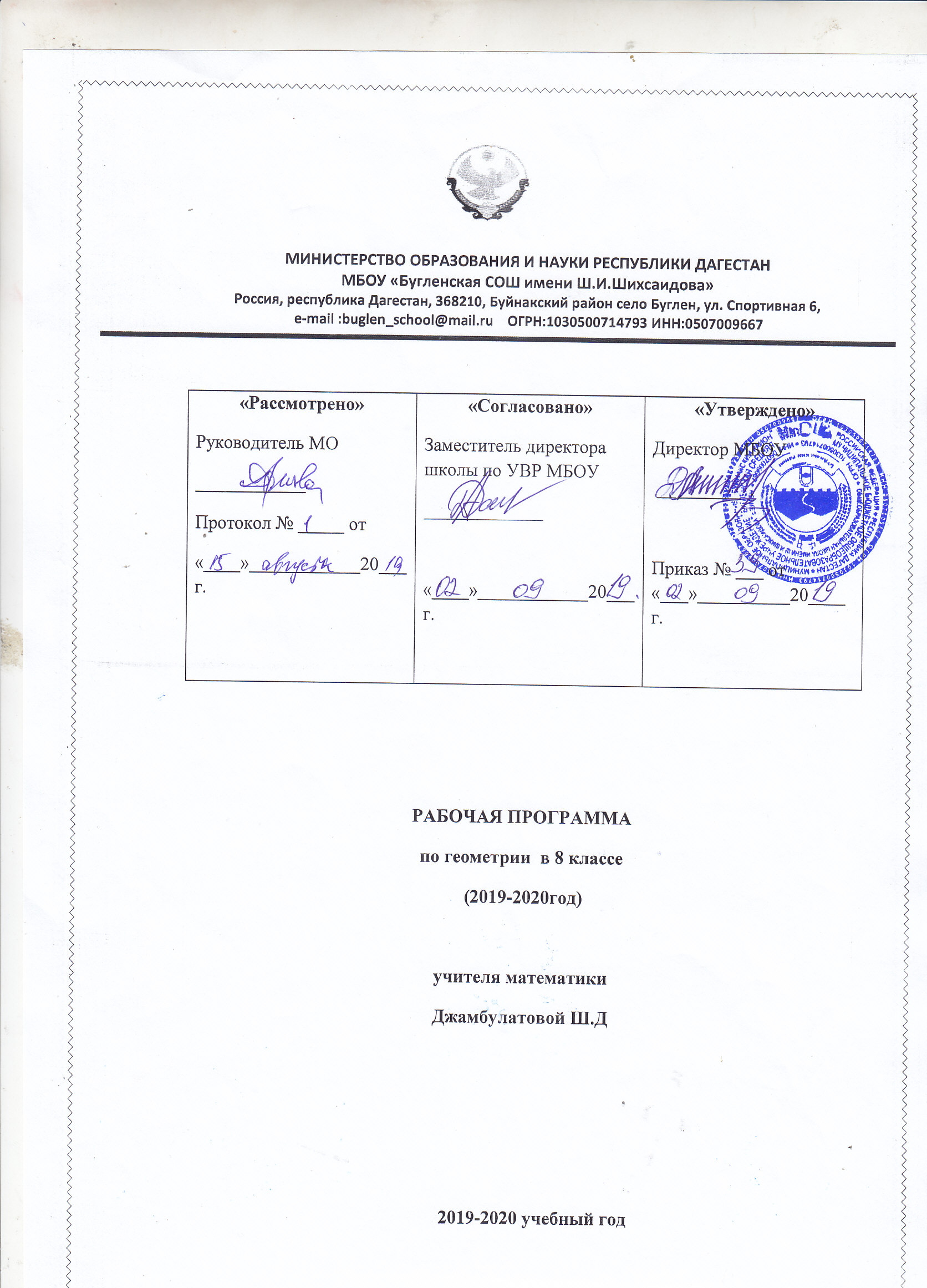 Пояснительная запискаСтатус документаРабочая программа разработана на основе‾ Федерального компонента государственных образовательных стандартов основного общегообразования.‾ Примерной программы основного общего образования по математике. Рекомендована Министерствомобразования и науки Российской Федерации. Математика./ сост. А.Г. Мерзляк, В.Б. Полонский, М.С.Якир.- М.:Вентана-Граф, 2013г‾ Программы для общеобразовательных учреждений «Геометрия», 8класс (А.Г. Мерзляк, В.Б.Полонский, М.С. Якир.)Календарно – тематический план ориентирован на использование учебника: Геометрия: учебникдля 8 класса общеобразовательных учреждений/ А.Г. Мерзляк, В.Б.Полонский, М.С.Якир, Е.В.Буцко,М.: Вентана-Граф, 2013.Место предмета в федеральном базисном учебном плане:Федеральный базисный учебный план для образовательных учреждений Российской Федерацииотводит 68 часов для обязательного изучения математики (модуль геометрия) в 8 классе основногообщего образования, из расчета 2 учебных часа в неделю.Структура документаПрограмма включает четыре раздела:1. Пояснительная записка, в которой конкретизируются’ общие цели основного общего образованияпо геометрии, даётся характеристика учебного курса, его место в учебном плане, приводятсяличностные, метапредметные и предметные результаты освоения учебного курса, планируемыерезультаты изучения учебного курса.2. Содержание курса геометрии 8 класса.3. Тематическое планирование с определением основных видов учебной деятельности обучающихся.4. Перечень учебно-методического обеспечения, список литературы.Практическая значимость школьного курса геометрии состоит в том, что предметом её изученияявляются пространственные формы и количественные отношения реального мира. В современномобществе математическая подготовка необходима каждому человеку, так как математикаприсутствует во всех сферах человеческой деятельности.Геометрия является одним из опорных школьных предметов. Геометрические знания и умениянеобходимы для изучения других школьных дисциплин (физика, география, химия, информатика и др.).Одной из основных целей изучения геометрии является развитие мышления, прежде всегоформирование абстрактного мышления. В процессе изучения геометрии формируются логическое иалгоритмическое мышление, а также такие качества мышления, как сила и гибкость, конструктивностьи критичность. Для адаптации в современном информационном обществе важным фактором являетсяформирование математического стиля мышления, включающего в себя индукцию и дедукцию,обобщение и конкретизацию, анализ и синтез, классификацию и систематизацию, абстрагирование ианалогию.Обучение геометрии даёт возможность школьникам научиться планировать свою деятельность,критически оценивать её, принимать самостоятельные решения, отстаивать свои взгляды и убеждения.В процессе изучения геометрии школьники учатся излагать свои мысли ясно и исчерпывающе,приобретают навыки чёткого выполнения математических записей, при этом использованиематематического языка позволяет развивать у учащихся грамотную устную и письменную речь.Знакомство с историей развития геометрии как науки формирует у учащихся представления огеометрии как части общечеловеческой культуры.Значительное внимание в изложении теоретического материала курса уделяется его мотивации,раскрытию сути основных понятий, идей, методов. Обучение построено на базе теории развивающегообучения, что достигается особенностями изложения теоретического материала и упражнениями насравнение, анализ, выделение главного, установление связей, классификацию, доказательство,обобщение и систематизацию. Особо акцентируются содержательное раскрытие математическихпонятий, толкование сущности математических методов и области их применения, демонстрациявозможностей применения теоретических знаний для решения разнообразных задач прикладногохарактера. Осознание общего, существенного является основной базой для решения упражнений.Важно приводить детальные пояснения к решению типовых упражнений. Этим раскрывается сутьметода, предлагается алгоритм или эвристическая схема решения упражнений определённого типа.Общая характеристика учебного предметаСодержание курса геометрии в 7-9 классах представлено в виде следующих содержательныхразделов: «Геометрические фигуры», «Измерение геометрических величин», «Геометрия висторическом развитии».Содержание раздела «Геометрические фигуры» служит базой для дальнейшего изученияучащимися геометрии. Изучение материала способствует формированию у учащихся знаний огеометрической фигуре как важнейшей математической модели для описания реального мира. Главнаяцель данного раздела — развить у учащихся воображение и логическое мышление путёмсистематического изучения свойств геометрических фигур и применения этих свойств при решениизадач вычислительного и конструктивного характера. Существенная роль при этом отводится развитиюгеометрической интуиции. Сочетание наглядности с формально-логическим подходом являетсянеотъемлемой частью геометрических знаний.Содержание раздела «Измерение геометрических величин» расширяет и углубляет представленияучащихся об измерениях длин, углов и площадей фигур, способствует формированию практическихнавыков, необходимых как при решении геометрических задач, так и в повседневной жизни.Раздел «Геометрия в историческом развитии», содержание которого фрагментарно внедрено визложение нового материала как сведения об авторах изучаемых фактов и теорем, истории ихоткрытия, предназначен для формирования представлений о геометрии как части человеческойкультуры, для общего развития школьников, для создания культурно-исторической среды обучения.Планируемые результаты обучения геометрии в 7-9 классахГеометрические фигурыУченик научится:• пользоваться языком геометрии для описания предметов окружающего мира и их взаимногорасположения;• распознавать и изображать на чертежах и рисунках геометрические фигуры и их комбинации;• классифицировать геометрические фигуры;• находить значения длин линейных элементов фигур и их отношения, градусную меру углов от 0до 180°, применяя определения, свойства и признаки фигур и их элементов, отношения фигур(равенство, подобие, симметрия);• доказывать теоремы;• решать задачи на доказательство, опираясь на изученные свойства фигур и отношений междуними и применяя изученные методы доказательств;• решать несложные задачи на построение, применяя основные алгоритмы построения с помощьюциркуля и линейки;• решать простейшие планиметрические задачи.Выпускник получит возможность:• овладеть методами решения задач на вычисление и доказательство: методом от противного,методом подобия, методом перебора вариантов и методом геометрических мест точек;• приобрести опыт применения алгебраического аппарата при решении геометрических задач;• овладеть традиционной схемой решения задач на построение с помощью циркуля и линейки:анализ, построение, доказательство и исследование;• научиться решать задачи на построение методом геометрических мест точек и методом подобия;• приобрести опыт выполнения проектов.Измерение геометрических величинВыпускник научится:• использовать свойства измерения длин, углов и площадей при решении задач на нахождениедлины отрезка, длины окружности, длины дуги окружности, градусной меры угла;• вычислять площади треугольников, прямоугольников, трапеций, кругов и секторов;• вычислять длину окружности и длину дуги окружности;• вычислять длины линейных элементов фигур и их углы, используя изученные формулы, в томчисле формулы длины окружности и длины дуги окружности, формулы площадей фигур;• решать задачи на доказательство с использованием формул длины окружности и длины дугиокружности, формул площадей фигур;• решать практические задачи, связанные с нахождением геометрических величин (используя принеобходимости справочники и технические средства).Выпускник получит возможность научиться:• вычислять площади фигур, составленных из двух или более прямоугольников, параллелограммов,треугольников, круга и сектора;• вычислять площади многоугольников, используя отношения равновеликости иравносоставленности;• применять алгебраический аппарат при решении задач на вычисление площадеймногоугольников.Содержание курса геометрии 7-9 классовМногоугольникиТеорема Пифагора.Подобные треугольники.Признаки подобия треугольников. Точки пересечения медиан, биссектрис, высот треугольника,серединных перпендикуляров сторон треугольника. Свойство биссектрисы треугольника. ТеоремаФалеса. Метрические соотношения в прямоугольном треугольнике. Синус, косинус, тангенс,котангенс острого угла прямоугольного треугольника и углов от 0 до 180°. Формулы, связывающиесинус, косинус, тангенс, котангенс одного и того же угла. Решение треугольников.Четырёхугольники.Параллелограмм. Свойства и признаки параллелограмма. Прямоугольник, ромб, квадрат, ихсвойства и признаки. Трапеция. Средняя линия трапеции и её свойства.Окружность и круг. Геометрические построенияЦентральные и вписанные углы. Вписанные и описанные четырёхугольники, их свойства ипризнаки. Вписанные и описанные многоугольники.Измерение геометрических величинРасстояние между двумя точками. Расстояние от точки до прямой. Расстояние между параллель-ными прямыми.Периметр многоугольника.Длина окружности. Длина дуги окружности.Градусная мера угла. Величина вписанного угла.Понятия площади многоугольника. Равновеликие фигуры. Нахождение площади квадрата,прямоугольника, параллелограмма, треугольника, трапеции.Отношение площадей подобных фигур.Элементы логики.Определение. Аксиомы и теоремы. Доказательство. Доказательствоотпротивного. Теорема, обратная данной. Необходимое и достаточноеусловия. Употребление логических связок если то тогда и только тогда.Геометрия в историческом развитииИз истории геометрии, «Начала» Евклида. История пятого постулата Евклида. Тригонометрия —наука об измерении треугольников.Примерное тематическое планирование. Геометрия. 8 класс
(2 часа в неделю, всего 68 часов)
НомерпараграфаСодержание учебного
материалаКоличество часовХарактеристика основных видов деятельности ученика
(на уровне учебных действий)Глава 1 ЧетырёхугольникиГлава 1 Четырёхугольники221Четырёхугольник и его элементы2Пояснять, что такое четырёхугольник. Описывать элементы четырёхугольника.
Распознавать выпуклые и невыпуклые четырёхугольники.
Изображать и находить на рисунках четырёхугольники разных видов и их элементы.
Формулировать:
определения: параллелограмма, высоты параллелограмма; прямоугольника, ромба, квадрата; средней линии треугольника; трапеции, высоты трапеции, средней линии трапеции; центрального угла окружности, вписанного угла окружности; вписанного и описанного четырёхугольника;
свойства: параллелограмма, прямоугольника, ромба, квадрата, средних линий треугольника и трапеции, вписанного угла, вписанного и описанного четырёхугольника;
признаки: параллелограмма, прямоугольника, ромба, вписанного и описанного четырёхугольника.
Доказывать: теоремы о сумме углов четырёхугольника, о градусной мере вписанного угла, о свойствах и признаках параллелограмма, прямоугольника, ромба, вписанного и описанного четырёхугольника.Применять изученные определения, свойства и признаки к решению задач2Параллелограмм. Свойства параллелограмма2Пояснять, что такое четырёхугольник. Описывать элементы четырёхугольника.
Распознавать выпуклые и невыпуклые четырёхугольники.
Изображать и находить на рисунках четырёхугольники разных видов и их элементы.
Формулировать:
определения: параллелограмма, высоты параллелограмма; прямоугольника, ромба, квадрата; средней линии треугольника; трапеции, высоты трапеции, средней линии трапеции; центрального угла окружности, вписанного угла окружности; вписанного и описанного четырёхугольника;
свойства: параллелограмма, прямоугольника, ромба, квадрата, средних линий треугольника и трапеции, вписанного угла, вписанного и описанного четырёхугольника;
признаки: параллелограмма, прямоугольника, ромба, вписанного и описанного четырёхугольника.
Доказывать: теоремы о сумме углов четырёхугольника, о градусной мере вписанного угла, о свойствах и признаках параллелограмма, прямоугольника, ромба, вписанного и описанного четырёхугольника.Применять изученные определения, свойства и признаки к решению задач3Признаки параллелограмма2Пояснять, что такое четырёхугольник. Описывать элементы четырёхугольника.
Распознавать выпуклые и невыпуклые четырёхугольники.
Изображать и находить на рисунках четырёхугольники разных видов и их элементы.
Формулировать:
определения: параллелограмма, высоты параллелограмма; прямоугольника, ромба, квадрата; средней линии треугольника; трапеции, высоты трапеции, средней линии трапеции; центрального угла окружности, вписанного угла окружности; вписанного и описанного четырёхугольника;
свойства: параллелограмма, прямоугольника, ромба, квадрата, средних линий треугольника и трапеции, вписанного угла, вписанного и описанного четырёхугольника;
признаки: параллелограмма, прямоугольника, ромба, вписанного и описанного четырёхугольника.
Доказывать: теоремы о сумме углов четырёхугольника, о градусной мере вписанного угла, о свойствах и признаках параллелограмма, прямоугольника, ромба, вписанного и описанного четырёхугольника.Применять изученные определения, свойства и признаки к решению задач4Прямоугольник2Пояснять, что такое четырёхугольник. Описывать элементы четырёхугольника.
Распознавать выпуклые и невыпуклые четырёхугольники.
Изображать и находить на рисунках четырёхугольники разных видов и их элементы.
Формулировать:
определения: параллелограмма, высоты параллелограмма; прямоугольника, ромба, квадрата; средней линии треугольника; трапеции, высоты трапеции, средней линии трапеции; центрального угла окружности, вписанного угла окружности; вписанного и описанного четырёхугольника;
свойства: параллелограмма, прямоугольника, ромба, квадрата, средних линий треугольника и трапеции, вписанного угла, вписанного и описанного четырёхугольника;
признаки: параллелограмма, прямоугольника, ромба, вписанного и описанного четырёхугольника.
Доказывать: теоремы о сумме углов четырёхугольника, о градусной мере вписанного угла, о свойствах и признаках параллелограмма, прямоугольника, ромба, вписанного и описанного четырёхугольника.Применять изученные определения, свойства и признаки к решению задач5Ромб2Пояснять, что такое четырёхугольник. Описывать элементы четырёхугольника.
Распознавать выпуклые и невыпуклые четырёхугольники.
Изображать и находить на рисунках четырёхугольники разных видов и их элементы.
Формулировать:
определения: параллелограмма, высоты параллелограмма; прямоугольника, ромба, квадрата; средней линии треугольника; трапеции, высоты трапеции, средней линии трапеции; центрального угла окружности, вписанного угла окружности; вписанного и описанного четырёхугольника;
свойства: параллелограмма, прямоугольника, ромба, квадрата, средних линий треугольника и трапеции, вписанного угла, вписанного и описанного четырёхугольника;
признаки: параллелограмма, прямоугольника, ромба, вписанного и описанного четырёхугольника.
Доказывать: теоремы о сумме углов четырёхугольника, о градусной мере вписанного угла, о свойствах и признаках параллелограмма, прямоугольника, ромба, вписанного и описанного четырёхугольника.Применять изученные определения, свойства и признаки к решению задач6Квадрат1Пояснять, что такое четырёхугольник. Описывать элементы четырёхугольника.
Распознавать выпуклые и невыпуклые четырёхугольники.
Изображать и находить на рисунках четырёхугольники разных видов и их элементы.
Формулировать:
определения: параллелограмма, высоты параллелограмма; прямоугольника, ромба, квадрата; средней линии треугольника; трапеции, высоты трапеции, средней линии трапеции; центрального угла окружности, вписанного угла окружности; вписанного и описанного четырёхугольника;
свойства: параллелограмма, прямоугольника, ромба, квадрата, средних линий треугольника и трапеции, вписанного угла, вписанного и описанного четырёхугольника;
признаки: параллелограмма, прямоугольника, ромба, вписанного и описанного четырёхугольника.
Доказывать: теоремы о сумме углов четырёхугольника, о градусной мере вписанного угла, о свойствах и признаках параллелограмма, прямоугольника, ромба, вписанного и описанного четырёхугольника.Применять изученные определения, свойства и признаки к решению задачКонтрольная работа № 11Пояснять, что такое четырёхугольник. Описывать элементы четырёхугольника.
Распознавать выпуклые и невыпуклые четырёхугольники.
Изображать и находить на рисунках четырёхугольники разных видов и их элементы.
Формулировать:
определения: параллелограмма, высоты параллелограмма; прямоугольника, ромба, квадрата; средней линии треугольника; трапеции, высоты трапеции, средней линии трапеции; центрального угла окружности, вписанного угла окружности; вписанного и описанного четырёхугольника;
свойства: параллелограмма, прямоугольника, ромба, квадрата, средних линий треугольника и трапеции, вписанного угла, вписанного и описанного четырёхугольника;
признаки: параллелограмма, прямоугольника, ромба, вписанного и описанного четырёхугольника.
Доказывать: теоремы о сумме углов четырёхугольника, о градусной мере вписанного угла, о свойствах и признаках параллелограмма, прямоугольника, ромба, вписанного и описанного четырёхугольника.Применять изученные определения, свойства и признаки к решению задач7Средняя линия треугольника1Пояснять, что такое четырёхугольник. Описывать элементы четырёхугольника.
Распознавать выпуклые и невыпуклые четырёхугольники.
Изображать и находить на рисунках четырёхугольники разных видов и их элементы.
Формулировать:
определения: параллелограмма, высоты параллелограмма; прямоугольника, ромба, квадрата; средней линии треугольника; трапеции, высоты трапеции, средней линии трапеции; центрального угла окружности, вписанного угла окружности; вписанного и описанного четырёхугольника;
свойства: параллелограмма, прямоугольника, ромба, квадрата, средних линий треугольника и трапеции, вписанного угла, вписанного и описанного четырёхугольника;
признаки: параллелограмма, прямоугольника, ромба, вписанного и описанного четырёхугольника.
Доказывать: теоремы о сумме углов четырёхугольника, о градусной мере вписанного угла, о свойствах и признаках параллелограмма, прямоугольника, ромба, вписанного и описанного четырёхугольника.Применять изученные определения, свойства и признаки к решению задач8Трапеция4Пояснять, что такое четырёхугольник. Описывать элементы четырёхугольника.
Распознавать выпуклые и невыпуклые четырёхугольники.
Изображать и находить на рисунках четырёхугольники разных видов и их элементы.
Формулировать:
определения: параллелограмма, высоты параллелограмма; прямоугольника, ромба, квадрата; средней линии треугольника; трапеции, высоты трапеции, средней линии трапеции; центрального угла окружности, вписанного угла окружности; вписанного и описанного четырёхугольника;
свойства: параллелограмма, прямоугольника, ромба, квадрата, средних линий треугольника и трапеции, вписанного угла, вписанного и описанного четырёхугольника;
признаки: параллелограмма, прямоугольника, ромба, вписанного и описанного четырёхугольника.
Доказывать: теоремы о сумме углов четырёхугольника, о градусной мере вписанного угла, о свойствах и признаках параллелограмма, прямоугольника, ромба, вписанного и описанного четырёхугольника.Применять изученные определения, свойства и признаки к решению задач9Центральные и вписанные углы2Пояснять, что такое четырёхугольник. Описывать элементы четырёхугольника.
Распознавать выпуклые и невыпуклые четырёхугольники.
Изображать и находить на рисунках четырёхугольники разных видов и их элементы.
Формулировать:
определения: параллелограмма, высоты параллелограмма; прямоугольника, ромба, квадрата; средней линии треугольника; трапеции, высоты трапеции, средней линии трапеции; центрального угла окружности, вписанного угла окружности; вписанного и описанного четырёхугольника;
свойства: параллелограмма, прямоугольника, ромба, квадрата, средних линий треугольника и трапеции, вписанного угла, вписанного и описанного четырёхугольника;
признаки: параллелограмма, прямоугольника, ромба, вписанного и описанного четырёхугольника.
Доказывать: теоремы о сумме углов четырёхугольника, о градусной мере вписанного угла, о свойствах и признаках параллелограмма, прямоугольника, ромба, вписанного и описанного четырёхугольника.Применять изученные определения, свойства и признаки к решению задач10Вписанные и описанные четырёхугольники2Пояснять, что такое четырёхугольник. Описывать элементы четырёхугольника.
Распознавать выпуклые и невыпуклые четырёхугольники.
Изображать и находить на рисунках четырёхугольники разных видов и их элементы.
Формулировать:
определения: параллелограмма, высоты параллелограмма; прямоугольника, ромба, квадрата; средней линии треугольника; трапеции, высоты трапеции, средней линии трапеции; центрального угла окружности, вписанного угла окружности; вписанного и описанного четырёхугольника;
свойства: параллелограмма, прямоугольника, ромба, квадрата, средних линий треугольника и трапеции, вписанного угла, вписанного и описанного четырёхугольника;
признаки: параллелограмма, прямоугольника, ромба, вписанного и описанного четырёхугольника.
Доказывать: теоремы о сумме углов четырёхугольника, о градусной мере вписанного угла, о свойствах и признаках параллелограмма, прямоугольника, ромба, вписанного и описанного четырёхугольника.Применять изученные определения, свойства и признаки к решению задачКонтрольная работа № 21Пояснять, что такое четырёхугольник. Описывать элементы четырёхугольника.
Распознавать выпуклые и невыпуклые четырёхугольники.
Изображать и находить на рисунках четырёхугольники разных видов и их элементы.
Формулировать:
определения: параллелограмма, высоты параллелограмма; прямоугольника, ромба, квадрата; средней линии треугольника; трапеции, высоты трапеции, средней линии трапеции; центрального угла окружности, вписанного угла окружности; вписанного и описанного четырёхугольника;
свойства: параллелограмма, прямоугольника, ромба, квадрата, средних линий треугольника и трапеции, вписанного угла, вписанного и описанного четырёхугольника;
признаки: параллелограмма, прямоугольника, ромба, вписанного и описанного четырёхугольника.
Доказывать: теоремы о сумме углов четырёхугольника, о градусной мере вписанного угла, о свойствах и признаках параллелограмма, прямоугольника, ромба, вписанного и описанного четырёхугольника.Применять изученные определения, свойства и признаки к решению задачГлава 2Подобие треугольниковГлава 2Подобие треугольников1611Теорема Фалеса. Теорема о пропорциональных отрезках6Формулировать:
определение подобных треугольников;
свойства: медиан треугольника, биссектрисы треугольника, пересекающихся хорд, касательной и секущей;
признаки подобия треугольников.
Доказывать:
теоремы: Фалеса, о пропорциональных отрезках, о свойствах медиан треугольника, биссектрисы треугольника;
свойства: пересекающихся хорд, касательной и секущей;
признаки подобия треугольников.Применять изученные определения, свойства и признаки к решению задач12Подобные треугольники1Формулировать:
определение подобных треугольников;
свойства: медиан треугольника, биссектрисы треугольника, пересекающихся хорд, касательной и секущей;
признаки подобия треугольников.
Доказывать:
теоремы: Фалеса, о пропорциональных отрезках, о свойствах медиан треугольника, биссектрисы треугольника;
свойства: пересекающихся хорд, касательной и секущей;
признаки подобия треугольников.Применять изученные определения, свойства и признаки к решению задач13Первый признак подобия треугольников5Формулировать:
определение подобных треугольников;
свойства: медиан треугольника, биссектрисы треугольника, пересекающихся хорд, касательной и секущей;
признаки подобия треугольников.
Доказывать:
теоремы: Фалеса, о пропорциональных отрезках, о свойствах медиан треугольника, биссектрисы треугольника;
свойства: пересекающихся хорд, касательной и секущей;
признаки подобия треугольников.Применять изученные определения, свойства и признаки к решению задач14Второй и третий признаки подобия треугольников3Формулировать:
определение подобных треугольников;
свойства: медиан треугольника, биссектрисы треугольника, пересекающихся хорд, касательной и секущей;
признаки подобия треугольников.
Доказывать:
теоремы: Фалеса, о пропорциональных отрезках, о свойствах медиан треугольника, биссектрисы треугольника;
свойства: пересекающихся хорд, касательной и секущей;
признаки подобия треугольников.Применять изученные определения, свойства и признаки к решению задачКонтрольная работа № 31Формулировать:
определение подобных треугольников;
свойства: медиан треугольника, биссектрисы треугольника, пересекающихся хорд, касательной и секущей;
признаки подобия треугольников.
Доказывать:
теоремы: Фалеса, о пропорциональных отрезках, о свойствах медиан треугольника, биссектрисы треугольника;
свойства: пересекающихся хорд, касательной и секущей;
признаки подобия треугольников.Применять изученные определения, свойства и признаки к решению задачГлава 3Решение прямоугольных
треугольниковГлава 3Решение прямоугольных
треугольников1415Метрические соотношения в прямоугольном треугольнике1Формулировать:
определения: синуса, косинуса, тангенса, котангенса острого угла прямоугольного треугольника;
свойства: выражающие метрические соотношения в прямоугольном треугольнике и соотношения между сторонами и значениями тригонометрических функций в прямоугольном треугольнике.
Записывать тригонометрические формулы, выражающие связь между тригонометрическими функциями одного и того же острого угла.
Решать прямоугольные треугольники.
Доказывать:
теорему о метрических соотношениях в прямоугольном треугольнике, теорему Пифагора;
формулы, связывающие синус, косинус, тангенс, котангенс одного и того же острого угла.
Выводить основное тригонометрическое тождество и значения синуса, косинуса, тангенса и котангенса для углов 30°, 45°, 60°.Применять изученные определения, теоремы и формулы к решению задач16Теорема Пифагора5Формулировать:
определения: синуса, косинуса, тангенса, котангенса острого угла прямоугольного треугольника;
свойства: выражающие метрические соотношения в прямоугольном треугольнике и соотношения между сторонами и значениями тригонометрических функций в прямоугольном треугольнике.
Записывать тригонометрические формулы, выражающие связь между тригонометрическими функциями одного и того же острого угла.
Решать прямоугольные треугольники.
Доказывать:
теорему о метрических соотношениях в прямоугольном треугольнике, теорему Пифагора;
формулы, связывающие синус, косинус, тангенс, котангенс одного и того же острого угла.
Выводить основное тригонометрическое тождество и значения синуса, косинуса, тангенса и котангенса для углов 30°, 45°, 60°.Применять изученные определения, теоремы и формулы к решению задачКонтрольная работа № 41Формулировать:
определения: синуса, косинуса, тангенса, котангенса острого угла прямоугольного треугольника;
свойства: выражающие метрические соотношения в прямоугольном треугольнике и соотношения между сторонами и значениями тригонометрических функций в прямоугольном треугольнике.
Записывать тригонометрические формулы, выражающие связь между тригонометрическими функциями одного и того же острого угла.
Решать прямоугольные треугольники.
Доказывать:
теорему о метрических соотношениях в прямоугольном треугольнике, теорему Пифагора;
формулы, связывающие синус, косинус, тангенс, котангенс одного и того же острого угла.
Выводить основное тригонометрическое тождество и значения синуса, косинуса, тангенса и котангенса для углов 30°, 45°, 60°.Применять изученные определения, теоремы и формулы к решению задач17Тригонометрические функции острого угла прямоугольного треугольника3Формулировать:
определения: синуса, косинуса, тангенса, котангенса острого угла прямоугольного треугольника;
свойства: выражающие метрические соотношения в прямоугольном треугольнике и соотношения между сторонами и значениями тригонометрических функций в прямоугольном треугольнике.
Записывать тригонометрические формулы, выражающие связь между тригонометрическими функциями одного и того же острого угла.
Решать прямоугольные треугольники.
Доказывать:
теорему о метрических соотношениях в прямоугольном треугольнике, теорему Пифагора;
формулы, связывающие синус, косинус, тангенс, котангенс одного и того же острого угла.
Выводить основное тригонометрическое тождество и значения синуса, косинуса, тангенса и котангенса для углов 30°, 45°, 60°.Применять изученные определения, теоремы и формулы к решению задач18Решение прямоугольных треугольников3Формулировать:
определения: синуса, косинуса, тангенса, котангенса острого угла прямоугольного треугольника;
свойства: выражающие метрические соотношения в прямоугольном треугольнике и соотношения между сторонами и значениями тригонометрических функций в прямоугольном треугольнике.
Записывать тригонометрические формулы, выражающие связь между тригонометрическими функциями одного и того же острого угла.
Решать прямоугольные треугольники.
Доказывать:
теорему о метрических соотношениях в прямоугольном треугольнике, теорему Пифагора;
формулы, связывающие синус, косинус, тангенс, котангенс одного и того же острого угла.
Выводить основное тригонометрическое тождество и значения синуса, косинуса, тангенса и котангенса для углов 30°, 45°, 60°.Применять изученные определения, теоремы и формулы к решению задачКонтрольная работа № 51Формулировать:
определения: синуса, косинуса, тангенса, котангенса острого угла прямоугольного треугольника;
свойства: выражающие метрические соотношения в прямоугольном треугольнике и соотношения между сторонами и значениями тригонометрических функций в прямоугольном треугольнике.
Записывать тригонометрические формулы, выражающие связь между тригонометрическими функциями одного и того же острого угла.
Решать прямоугольные треугольники.
Доказывать:
теорему о метрических соотношениях в прямоугольном треугольнике, теорему Пифагора;
формулы, связывающие синус, косинус, тангенс, котангенс одного и того же острого угла.
Выводить основное тригонометрическое тождество и значения синуса, косинуса, тангенса и котангенса для углов 30°, 45°, 60°.Применять изученные определения, теоремы и формулы к решению задачГлава 4Многоугольники.Площадь многоугольникаГлава 4Многоугольники.Площадь многоугольника1019Многоугольники1Пояснять, что такое площадь многоугольника.
Описывать многоугольник, его элементы; выпуклые и невыпуклые многоугольники.
Изображать и находить на рисунках многоугольник и его элементы; многоугольник, вписанный в окружность, и многоугольник, описанный около окружности.
Формулировать:
определения: вписанного и описанного многоугольника, площади многоугольника, равновеликих многоугольников;
основные свойства площади многоугольника.
Доказывать: теоремы о сумме углов выпуклого n-угольника, площади прямоугольника, площади треугольника, площади трапеции.Применять изученные определения, теоремы и формулы к решению задач20Понятие площади 
многоугольника. Площадь прямоугольника1Пояснять, что такое площадь многоугольника.
Описывать многоугольник, его элементы; выпуклые и невыпуклые многоугольники.
Изображать и находить на рисунках многоугольник и его элементы; многоугольник, вписанный в окружность, и многоугольник, описанный около окружности.
Формулировать:
определения: вписанного и описанного многоугольника, площади многоугольника, равновеликих многоугольников;
основные свойства площади многоугольника.
Доказывать: теоремы о сумме углов выпуклого n-угольника, площади прямоугольника, площади треугольника, площади трапеции.Применять изученные определения, теоремы и формулы к решению задач21Площадь параллелограмма2Пояснять, что такое площадь многоугольника.
Описывать многоугольник, его элементы; выпуклые и невыпуклые многоугольники.
Изображать и находить на рисунках многоугольник и его элементы; многоугольник, вписанный в окружность, и многоугольник, описанный около окружности.
Формулировать:
определения: вписанного и описанного многоугольника, площади многоугольника, равновеликих многоугольников;
основные свойства площади многоугольника.
Доказывать: теоремы о сумме углов выпуклого n-угольника, площади прямоугольника, площади треугольника, площади трапеции.Применять изученные определения, теоремы и формулы к решению задач22Площадь треугольника2Пояснять, что такое площадь многоугольника.
Описывать многоугольник, его элементы; выпуклые и невыпуклые многоугольники.
Изображать и находить на рисунках многоугольник и его элементы; многоугольник, вписанный в окружность, и многоугольник, описанный около окружности.
Формулировать:
определения: вписанного и описанного многоугольника, площади многоугольника, равновеликих многоугольников;
основные свойства площади многоугольника.
Доказывать: теоремы о сумме углов выпуклого n-угольника, площади прямоугольника, площади треугольника, площади трапеции.Применять изученные определения, теоремы и формулы к решению задач23Площадь трапеции3Пояснять, что такое площадь многоугольника.
Описывать многоугольник, его элементы; выпуклые и невыпуклые многоугольники.
Изображать и находить на рисунках многоугольник и его элементы; многоугольник, вписанный в окружность, и многоугольник, описанный около окружности.
Формулировать:
определения: вписанного и описанного многоугольника, площади многоугольника, равновеликих многоугольников;
основные свойства площади многоугольника.
Доказывать: теоремы о сумме углов выпуклого n-угольника, площади прямоугольника, площади треугольника, площади трапеции.Применять изученные определения, теоремы и формулы к решению задачКонтрольная работа № 61Пояснять, что такое площадь многоугольника.
Описывать многоугольник, его элементы; выпуклые и невыпуклые многоугольники.
Изображать и находить на рисунках многоугольник и его элементы; многоугольник, вписанный в окружность, и многоугольник, описанный около окружности.
Формулировать:
определения: вписанного и описанного многоугольника, площади многоугольника, равновеликих многоугольников;
основные свойства площади многоугольника.
Доказывать: теоремы о сумме углов выпуклого n-угольника, площади прямоугольника, площади треугольника, площади трапеции.Применять изученные определения, теоремы и формулы к решению задачПовторение
и систематизацияучебного материалаПовторение
и систематизацияучебного материала6Упражнения для повторения курса 8 классаУпражнения для повторения курса 8 класса5Контрольная работа № 7Контрольная работа № 71№ п/пТема урокаКоличество часовПланируемые результатыПланируемые результатыПланируемые результаты Дата проведения Дата проведения Дата проведения Дата проведения Дата проведения№ п/пТема урокаКоличество часовпредметныеличностныеметапредметные Дата проведения Дата проведения Дата проведения Дата проведения Дата проведенияГлава 1    Четырёхугольники ( 22 часа ) Глава 1    Четырёхугольники ( 22 часа ) Глава 1    Четырёхугольники ( 22 часа ) Глава 1    Четырёхугольники ( 22 часа ) Глава 1    Четырёхугольники ( 22 часа ) Глава 1    Четырёхугольники ( 22 часа ) По плануПо плануПо фактуПо фактуПо факту1Четырёхугольник 1Пояснять, что такое четырёхугольник. Описывать элементы четырёхугольника.
Распознавать выпуклые и невыпуклые четырёхугольники.
Изображать и находить на рисунках четырёхугольники разных видов и их элементы.
Формулировать:
определения: параллелограмма, высоты параллелограмма; прямоугольника, ромба, квадрата; средней линии треугольника; трапеции, высоты трапеции, средней линии трапеции; центрального угла окружности, вписанного угла окружности; вписанного и описанного четырёхугольника;
свойства: параллелограмма, прямоугольника, ромба, квадрата, средних линий треугольника и трапеции, вписанного угла, вписанного и описанного четырёхугольника;
признаки: параллелограмма, прямоугольника, ромба, вписанного и описанного четырёхугольника.
Доказывать: теоремы о сумме углов четырёхугольника, о градусной мере вписанного угла, о свойствах и признаках параллелограмма, прямоугольника, ромба, вписанного и описанного четырёхугольника.Применять изученные определения, свойства и признаки к решению задачЛичностные:  развитие логического и критического мышления, культуры речи, способности к  умственному эксперименту; формирование у учащихся интеллектуальной честности и объективности, способности к преодолению мыслительных стереотипов, вытекающих из обыденного опыта; формирование качеств мышления, необходимых для адаптации в современном информационном обществе,  развитие интереса к математическому творчеству и математических способностей,Формирование навыков поведения при общении и сотрудничестве ,Коммуникативные:  умение слушать и понимать партнера, планировать и согласованно выполнять совместную деятельность, распределять роли, взаимно контролировать действия друг друга и уметь договариваться , работа в парах, группах. учатся высказывать суждения с использованием математических терминов и понятий, формулировать вопросы и ответы в ходе выполнения задания, доказательства верности или неверности выполненного действия, обосновывают этапы решения учебной задачи. Регулятивные: самопроверка , взаимопроверка,   учится самостоятельно определять цель своей деятельности, планировать её, самостоятельно двигаться по заданному плану, оценивать и корректировать полученный результатПознавательные :Анализировать и осмысливать текст задачи, извлекать необходимую информацию;Осуществлять выбор наиболее эффективного способа решения; -строить логическую цепочку рассуждений;давать определение понятиям;ставить проблему, аргументировать её актуальность;строить логическое рассуждение; осуществлять выбор наиболее эффективных способов решения задач в зависимости от конкретных условий;делать умозаключения и выводы на основе аргументации. строить речевое высказывание в устной и письменной форме;ставить проблему, аргументировать её актуальность;использовать поиск необходимой информации для выполнения учебных заданий с использованием учебной литературы;устанавливать причинно-следственные связи;делать умозаключения и выводы на основе аргументации.давать определение понятиям;2Четырёхугольник и его элементы1Пояснять, что такое четырёхугольник. Описывать элементы четырёхугольника.
Распознавать выпуклые и невыпуклые четырёхугольники.
Изображать и находить на рисунках четырёхугольники разных видов и их элементы.
Формулировать:
определения: параллелограмма, высоты параллелограмма; прямоугольника, ромба, квадрата; средней линии треугольника; трапеции, высоты трапеции, средней линии трапеции; центрального угла окружности, вписанного угла окружности; вписанного и описанного четырёхугольника;
свойства: параллелограмма, прямоугольника, ромба, квадрата, средних линий треугольника и трапеции, вписанного угла, вписанного и описанного четырёхугольника;
признаки: параллелограмма, прямоугольника, ромба, вписанного и описанного четырёхугольника.
Доказывать: теоремы о сумме углов четырёхугольника, о градусной мере вписанного угла, о свойствах и признаках параллелограмма, прямоугольника, ромба, вписанного и описанного четырёхугольника.Применять изученные определения, свойства и признаки к решению задачЛичностные:  развитие логического и критического мышления, культуры речи, способности к  умственному эксперименту; формирование у учащихся интеллектуальной честности и объективности, способности к преодолению мыслительных стереотипов, вытекающих из обыденного опыта; формирование качеств мышления, необходимых для адаптации в современном информационном обществе,  развитие интереса к математическому творчеству и математических способностей,Формирование навыков поведения при общении и сотрудничестве ,Коммуникативные:  умение слушать и понимать партнера, планировать и согласованно выполнять совместную деятельность, распределять роли, взаимно контролировать действия друг друга и уметь договариваться , работа в парах, группах. учатся высказывать суждения с использованием математических терминов и понятий, формулировать вопросы и ответы в ходе выполнения задания, доказательства верности или неверности выполненного действия, обосновывают этапы решения учебной задачи. Регулятивные: самопроверка , взаимопроверка,   учится самостоятельно определять цель своей деятельности, планировать её, самостоятельно двигаться по заданному плану, оценивать и корректировать полученный результатПознавательные :Анализировать и осмысливать текст задачи, извлекать необходимую информацию;Осуществлять выбор наиболее эффективного способа решения; -строить логическую цепочку рассуждений;давать определение понятиям;ставить проблему, аргументировать её актуальность;строить логическое рассуждение; осуществлять выбор наиболее эффективных способов решения задач в зависимости от конкретных условий;делать умозаключения и выводы на основе аргументации. строить речевое высказывание в устной и письменной форме;ставить проблему, аргументировать её актуальность;использовать поиск необходимой информации для выполнения учебных заданий с использованием учебной литературы;устанавливать причинно-следственные связи;делать умозаключения и выводы на основе аргументации.давать определение понятиям;3Параллелограмм. 1Пояснять, что такое четырёхугольник. Описывать элементы четырёхугольника.
Распознавать выпуклые и невыпуклые четырёхугольники.
Изображать и находить на рисунках четырёхугольники разных видов и их элементы.
Формулировать:
определения: параллелограмма, высоты параллелограмма; прямоугольника, ромба, квадрата; средней линии треугольника; трапеции, высоты трапеции, средней линии трапеции; центрального угла окружности, вписанного угла окружности; вписанного и описанного четырёхугольника;
свойства: параллелограмма, прямоугольника, ромба, квадрата, средних линий треугольника и трапеции, вписанного угла, вписанного и описанного четырёхугольника;
признаки: параллелограмма, прямоугольника, ромба, вписанного и описанного четырёхугольника.
Доказывать: теоремы о сумме углов четырёхугольника, о градусной мере вписанного угла, о свойствах и признаках параллелограмма, прямоугольника, ромба, вписанного и описанного четырёхугольника.Применять изученные определения, свойства и признаки к решению задачЛичностные:  развитие логического и критического мышления, культуры речи, способности к  умственному эксперименту; формирование у учащихся интеллектуальной честности и объективности, способности к преодолению мыслительных стереотипов, вытекающих из обыденного опыта; формирование качеств мышления, необходимых для адаптации в современном информационном обществе,  развитие интереса к математическому творчеству и математических способностей,Формирование навыков поведения при общении и сотрудничестве ,Коммуникативные:  умение слушать и понимать партнера, планировать и согласованно выполнять совместную деятельность, распределять роли, взаимно контролировать действия друг друга и уметь договариваться , работа в парах, группах. учатся высказывать суждения с использованием математических терминов и понятий, формулировать вопросы и ответы в ходе выполнения задания, доказательства верности или неверности выполненного действия, обосновывают этапы решения учебной задачи. Регулятивные: самопроверка , взаимопроверка,   учится самостоятельно определять цель своей деятельности, планировать её, самостоятельно двигаться по заданному плану, оценивать и корректировать полученный результатПознавательные :Анализировать и осмысливать текст задачи, извлекать необходимую информацию;Осуществлять выбор наиболее эффективного способа решения; -строить логическую цепочку рассуждений;давать определение понятиям;ставить проблему, аргументировать её актуальность;строить логическое рассуждение; осуществлять выбор наиболее эффективных способов решения задач в зависимости от конкретных условий;делать умозаключения и выводы на основе аргументации. строить речевое высказывание в устной и письменной форме;ставить проблему, аргументировать её актуальность;использовать поиск необходимой информации для выполнения учебных заданий с использованием учебной литературы;устанавливать причинно-следственные связи;делать умозаключения и выводы на основе аргументации.давать определение понятиям;4 Свойства параллелограмма1Пояснять, что такое четырёхугольник. Описывать элементы четырёхугольника.
Распознавать выпуклые и невыпуклые четырёхугольники.
Изображать и находить на рисунках четырёхугольники разных видов и их элементы.
Формулировать:
определения: параллелограмма, высоты параллелограмма; прямоугольника, ромба, квадрата; средней линии треугольника; трапеции, высоты трапеции, средней линии трапеции; центрального угла окружности, вписанного угла окружности; вписанного и описанного четырёхугольника;
свойства: параллелограмма, прямоугольника, ромба, квадрата, средних линий треугольника и трапеции, вписанного угла, вписанного и описанного четырёхугольника;
признаки: параллелограмма, прямоугольника, ромба, вписанного и описанного четырёхугольника.
Доказывать: теоремы о сумме углов четырёхугольника, о градусной мере вписанного угла, о свойствах и признаках параллелограмма, прямоугольника, ромба, вписанного и описанного четырёхугольника.Применять изученные определения, свойства и признаки к решению задачЛичностные:  развитие логического и критического мышления, культуры речи, способности к  умственному эксперименту; формирование у учащихся интеллектуальной честности и объективности, способности к преодолению мыслительных стереотипов, вытекающих из обыденного опыта; формирование качеств мышления, необходимых для адаптации в современном информационном обществе,  развитие интереса к математическому творчеству и математических способностей,Формирование навыков поведения при общении и сотрудничестве ,Коммуникативные:  умение слушать и понимать партнера, планировать и согласованно выполнять совместную деятельность, распределять роли, взаимно контролировать действия друг друга и уметь договариваться , работа в парах, группах. учатся высказывать суждения с использованием математических терминов и понятий, формулировать вопросы и ответы в ходе выполнения задания, доказательства верности или неверности выполненного действия, обосновывают этапы решения учебной задачи. Регулятивные: самопроверка , взаимопроверка,   учится самостоятельно определять цель своей деятельности, планировать её, самостоятельно двигаться по заданному плану, оценивать и корректировать полученный результатПознавательные :Анализировать и осмысливать текст задачи, извлекать необходимую информацию;Осуществлять выбор наиболее эффективного способа решения; -строить логическую цепочку рассуждений;давать определение понятиям;ставить проблему, аргументировать её актуальность;строить логическое рассуждение; осуществлять выбор наиболее эффективных способов решения задач в зависимости от конкретных условий;делать умозаключения и выводы на основе аргументации. строить речевое высказывание в устной и письменной форме;ставить проблему, аргументировать её актуальность;использовать поиск необходимой информации для выполнения учебных заданий с использованием учебной литературы;устанавливать причинно-следственные связи;делать умозаключения и выводы на основе аргументации.давать определение понятиям;5Признаки параллелограмма1Пояснять, что такое четырёхугольник. Описывать элементы четырёхугольника.
Распознавать выпуклые и невыпуклые четырёхугольники.
Изображать и находить на рисунках четырёхугольники разных видов и их элементы.
Формулировать:
определения: параллелограмма, высоты параллелограмма; прямоугольника, ромба, квадрата; средней линии треугольника; трапеции, высоты трапеции, средней линии трапеции; центрального угла окружности, вписанного угла окружности; вписанного и описанного четырёхугольника;
свойства: параллелограмма, прямоугольника, ромба, квадрата, средних линий треугольника и трапеции, вписанного угла, вписанного и описанного четырёхугольника;
признаки: параллелограмма, прямоугольника, ромба, вписанного и описанного четырёхугольника.
Доказывать: теоремы о сумме углов четырёхугольника, о градусной мере вписанного угла, о свойствах и признаках параллелограмма, прямоугольника, ромба, вписанного и описанного четырёхугольника.Применять изученные определения, свойства и признаки к решению задачЛичностные:  развитие логического и критического мышления, культуры речи, способности к  умственному эксперименту; формирование у учащихся интеллектуальной честности и объективности, способности к преодолению мыслительных стереотипов, вытекающих из обыденного опыта; формирование качеств мышления, необходимых для адаптации в современном информационном обществе,  развитие интереса к математическому творчеству и математических способностей,Формирование навыков поведения при общении и сотрудничестве ,Коммуникативные:  умение слушать и понимать партнера, планировать и согласованно выполнять совместную деятельность, распределять роли, взаимно контролировать действия друг друга и уметь договариваться , работа в парах, группах. учатся высказывать суждения с использованием математических терминов и понятий, формулировать вопросы и ответы в ходе выполнения задания, доказательства верности или неверности выполненного действия, обосновывают этапы решения учебной задачи. Регулятивные: самопроверка , взаимопроверка,   учится самостоятельно определять цель своей деятельности, планировать её, самостоятельно двигаться по заданному плану, оценивать и корректировать полученный результатПознавательные :Анализировать и осмысливать текст задачи, извлекать необходимую информацию;Осуществлять выбор наиболее эффективного способа решения; -строить логическую цепочку рассуждений;давать определение понятиям;ставить проблему, аргументировать её актуальность;строить логическое рассуждение; осуществлять выбор наиболее эффективных способов решения задач в зависимости от конкретных условий;делать умозаключения и выводы на основе аргументации. строить речевое высказывание в устной и письменной форме;ставить проблему, аргументировать её актуальность;использовать поиск необходимой информации для выполнения учебных заданий с использованием учебной литературы;устанавливать причинно-следственные связи;делать умозаключения и выводы на основе аргументации.давать определение понятиям;6Признаки параллелограмма. Решение задач.1Пояснять, что такое четырёхугольник. Описывать элементы четырёхугольника.
Распознавать выпуклые и невыпуклые четырёхугольники.
Изображать и находить на рисунках четырёхугольники разных видов и их элементы.
Формулировать:
определения: параллелограмма, высоты параллелограмма; прямоугольника, ромба, квадрата; средней линии треугольника; трапеции, высоты трапеции, средней линии трапеции; центрального угла окружности, вписанного угла окружности; вписанного и описанного четырёхугольника;
свойства: параллелограмма, прямоугольника, ромба, квадрата, средних линий треугольника и трапеции, вписанного угла, вписанного и описанного четырёхугольника;
признаки: параллелограмма, прямоугольника, ромба, вписанного и описанного четырёхугольника.
Доказывать: теоремы о сумме углов четырёхугольника, о градусной мере вписанного угла, о свойствах и признаках параллелограмма, прямоугольника, ромба, вписанного и описанного четырёхугольника.Применять изученные определения, свойства и признаки к решению задачЛичностные:  развитие логического и критического мышления, культуры речи, способности к  умственному эксперименту; формирование у учащихся интеллектуальной честности и объективности, способности к преодолению мыслительных стереотипов, вытекающих из обыденного опыта; формирование качеств мышления, необходимых для адаптации в современном информационном обществе,  развитие интереса к математическому творчеству и математических способностей,Формирование навыков поведения при общении и сотрудничестве ,Коммуникативные:  умение слушать и понимать партнера, планировать и согласованно выполнять совместную деятельность, распределять роли, взаимно контролировать действия друг друга и уметь договариваться , работа в парах, группах. учатся высказывать суждения с использованием математических терминов и понятий, формулировать вопросы и ответы в ходе выполнения задания, доказательства верности или неверности выполненного действия, обосновывают этапы решения учебной задачи. Регулятивные: самопроверка , взаимопроверка,   учится самостоятельно определять цель своей деятельности, планировать её, самостоятельно двигаться по заданному плану, оценивать и корректировать полученный результатПознавательные :Анализировать и осмысливать текст задачи, извлекать необходимую информацию;Осуществлять выбор наиболее эффективного способа решения; -строить логическую цепочку рассуждений;давать определение понятиям;ставить проблему, аргументировать её актуальность;строить логическое рассуждение; осуществлять выбор наиболее эффективных способов решения задач в зависимости от конкретных условий;делать умозаключения и выводы на основе аргументации. строить речевое высказывание в устной и письменной форме;ставить проблему, аргументировать её актуальность;использовать поиск необходимой информации для выполнения учебных заданий с использованием учебной литературы;устанавливать причинно-следственные связи;делать умозаключения и выводы на основе аргументации.давать определение понятиям;7Прямоугольник1Пояснять, что такое четырёхугольник. Описывать элементы четырёхугольника.
Распознавать выпуклые и невыпуклые четырёхугольники.
Изображать и находить на рисунках четырёхугольники разных видов и их элементы.
Формулировать:
определения: параллелограмма, высоты параллелограмма; прямоугольника, ромба, квадрата; средней линии треугольника; трапеции, высоты трапеции, средней линии трапеции; центрального угла окружности, вписанного угла окружности; вписанного и описанного четырёхугольника;
свойства: параллелограмма, прямоугольника, ромба, квадрата, средних линий треугольника и трапеции, вписанного угла, вписанного и описанного четырёхугольника;
признаки: параллелограмма, прямоугольника, ромба, вписанного и описанного четырёхугольника.
Доказывать: теоремы о сумме углов четырёхугольника, о градусной мере вписанного угла, о свойствах и признаках параллелограмма, прямоугольника, ромба, вписанного и описанного четырёхугольника.Применять изученные определения, свойства и признаки к решению задачЛичностные:  развитие логического и критического мышления, культуры речи, способности к  умственному эксперименту; формирование у учащихся интеллектуальной честности и объективности, способности к преодолению мыслительных стереотипов, вытекающих из обыденного опыта; формирование качеств мышления, необходимых для адаптации в современном информационном обществе,  развитие интереса к математическому творчеству и математических способностей,Формирование навыков поведения при общении и сотрудничестве ,Коммуникативные:  умение слушать и понимать партнера, планировать и согласованно выполнять совместную деятельность, распределять роли, взаимно контролировать действия друг друга и уметь договариваться , работа в парах, группах. учатся высказывать суждения с использованием математических терминов и понятий, формулировать вопросы и ответы в ходе выполнения задания, доказательства верности или неверности выполненного действия, обосновывают этапы решения учебной задачи. Регулятивные: самопроверка , взаимопроверка,   учится самостоятельно определять цель своей деятельности, планировать её, самостоятельно двигаться по заданному плану, оценивать и корректировать полученный результатПознавательные :Анализировать и осмысливать текст задачи, извлекать необходимую информацию;Осуществлять выбор наиболее эффективного способа решения; -строить логическую цепочку рассуждений;давать определение понятиям;ставить проблему, аргументировать её актуальность;строить логическое рассуждение; осуществлять выбор наиболее эффективных способов решения задач в зависимости от конкретных условий;делать умозаключения и выводы на основе аргументации. строить речевое высказывание в устной и письменной форме;ставить проблему, аргументировать её актуальность;использовать поиск необходимой информации для выполнения учебных заданий с использованием учебной литературы;устанавливать причинно-следственные связи;делать умозаключения и выводы на основе аргументации.давать определение понятиям;8Свойства прямоугольника1Пояснять, что такое четырёхугольник. Описывать элементы четырёхугольника.
Распознавать выпуклые и невыпуклые четырёхугольники.
Изображать и находить на рисунках четырёхугольники разных видов и их элементы.
Формулировать:
определения: параллелограмма, высоты параллелограмма; прямоугольника, ромба, квадрата; средней линии треугольника; трапеции, высоты трапеции, средней линии трапеции; центрального угла окружности, вписанного угла окружности; вписанного и описанного четырёхугольника;
свойства: параллелограмма, прямоугольника, ромба, квадрата, средних линий треугольника и трапеции, вписанного угла, вписанного и описанного четырёхугольника;
признаки: параллелограмма, прямоугольника, ромба, вписанного и описанного четырёхугольника.
Доказывать: теоремы о сумме углов четырёхугольника, о градусной мере вписанного угла, о свойствах и признаках параллелограмма, прямоугольника, ромба, вписанного и описанного четырёхугольника.Применять изученные определения, свойства и признаки к решению задачЛичностные:  развитие логического и критического мышления, культуры речи, способности к  умственному эксперименту; формирование у учащихся интеллектуальной честности и объективности, способности к преодолению мыслительных стереотипов, вытекающих из обыденного опыта; формирование качеств мышления, необходимых для адаптации в современном информационном обществе,  развитие интереса к математическому творчеству и математических способностей,Формирование навыков поведения при общении и сотрудничестве ,Коммуникативные:  умение слушать и понимать партнера, планировать и согласованно выполнять совместную деятельность, распределять роли, взаимно контролировать действия друг друга и уметь договариваться , работа в парах, группах. учатся высказывать суждения с использованием математических терминов и понятий, формулировать вопросы и ответы в ходе выполнения задания, доказательства верности или неверности выполненного действия, обосновывают этапы решения учебной задачи. Регулятивные: самопроверка , взаимопроверка,   учится самостоятельно определять цель своей деятельности, планировать её, самостоятельно двигаться по заданному плану, оценивать и корректировать полученный результатПознавательные :Анализировать и осмысливать текст задачи, извлекать необходимую информацию;Осуществлять выбор наиболее эффективного способа решения; -строить логическую цепочку рассуждений;давать определение понятиям;ставить проблему, аргументировать её актуальность;строить логическое рассуждение; осуществлять выбор наиболее эффективных способов решения задач в зависимости от конкретных условий;делать умозаключения и выводы на основе аргументации. строить речевое высказывание в устной и письменной форме;ставить проблему, аргументировать её актуальность;использовать поиск необходимой информации для выполнения учебных заданий с использованием учебной литературы;устанавливать причинно-следственные связи;делать умозаключения и выводы на основе аргументации.давать определение понятиям;9Ромб1Пояснять, что такое четырёхугольник. Описывать элементы четырёхугольника.
Распознавать выпуклые и невыпуклые четырёхугольники.
Изображать и находить на рисунках четырёхугольники разных видов и их элементы.
Формулировать:
определения: параллелограмма, высоты параллелограмма; прямоугольника, ромба, квадрата; средней линии треугольника; трапеции, высоты трапеции, средней линии трапеции; центрального угла окружности, вписанного угла окружности; вписанного и описанного четырёхугольника;
свойства: параллелограмма, прямоугольника, ромба, квадрата, средних линий треугольника и трапеции, вписанного угла, вписанного и описанного четырёхугольника;
признаки: параллелограмма, прямоугольника, ромба, вписанного и описанного четырёхугольника.
Доказывать: теоремы о сумме углов четырёхугольника, о градусной мере вписанного угла, о свойствах и признаках параллелограмма, прямоугольника, ромба, вписанного и описанного четырёхугольника.Применять изученные определения, свойства и признаки к решению задачЛичностные:  развитие логического и критического мышления, культуры речи, способности к  умственному эксперименту; формирование у учащихся интеллектуальной честности и объективности, способности к преодолению мыслительных стереотипов, вытекающих из обыденного опыта; формирование качеств мышления, необходимых для адаптации в современном информационном обществе,  развитие интереса к математическому творчеству и математических способностей,Формирование навыков поведения при общении и сотрудничестве ,Коммуникативные:  умение слушать и понимать партнера, планировать и согласованно выполнять совместную деятельность, распределять роли, взаимно контролировать действия друг друга и уметь договариваться , работа в парах, группах. учатся высказывать суждения с использованием математических терминов и понятий, формулировать вопросы и ответы в ходе выполнения задания, доказательства верности или неверности выполненного действия, обосновывают этапы решения учебной задачи. Регулятивные: самопроверка , взаимопроверка,   учится самостоятельно определять цель своей деятельности, планировать её, самостоятельно двигаться по заданному плану, оценивать и корректировать полученный результатПознавательные :Анализировать и осмысливать текст задачи, извлекать необходимую информацию;Осуществлять выбор наиболее эффективного способа решения; -строить логическую цепочку рассуждений;давать определение понятиям;ставить проблему, аргументировать её актуальность;строить логическое рассуждение; осуществлять выбор наиболее эффективных способов решения задач в зависимости от конкретных условий;делать умозаключения и выводы на основе аргументации. строить речевое высказывание в устной и письменной форме;ставить проблему, аргументировать её актуальность;использовать поиск необходимой информации для выполнения учебных заданий с использованием учебной литературы;устанавливать причинно-следственные связи;делать умозаключения и выводы на основе аргументации.давать определение понятиям;10Свойства ромба1Пояснять, что такое четырёхугольник. Описывать элементы четырёхугольника.
Распознавать выпуклые и невыпуклые четырёхугольники.
Изображать и находить на рисунках четырёхугольники разных видов и их элементы.
Формулировать:
определения: параллелограмма, высоты параллелограмма; прямоугольника, ромба, квадрата; средней линии треугольника; трапеции, высоты трапеции, средней линии трапеции; центрального угла окружности, вписанного угла окружности; вписанного и описанного четырёхугольника;
свойства: параллелограмма, прямоугольника, ромба, квадрата, средних линий треугольника и трапеции, вписанного угла, вписанного и описанного четырёхугольника;
признаки: параллелограмма, прямоугольника, ромба, вписанного и описанного четырёхугольника.
Доказывать: теоремы о сумме углов четырёхугольника, о градусной мере вписанного угла, о свойствах и признаках параллелограмма, прямоугольника, ромба, вписанного и описанного четырёхугольника.Применять изученные определения, свойства и признаки к решению задачЛичностные:  развитие логического и критического мышления, культуры речи, способности к  умственному эксперименту; формирование у учащихся интеллектуальной честности и объективности, способности к преодолению мыслительных стереотипов, вытекающих из обыденного опыта; формирование качеств мышления, необходимых для адаптации в современном информационном обществе,  развитие интереса к математическому творчеству и математических способностей,Формирование навыков поведения при общении и сотрудничестве ,Коммуникативные:  умение слушать и понимать партнера, планировать и согласованно выполнять совместную деятельность, распределять роли, взаимно контролировать действия друг друга и уметь договариваться , работа в парах, группах. учатся высказывать суждения с использованием математических терминов и понятий, формулировать вопросы и ответы в ходе выполнения задания, доказательства верности или неверности выполненного действия, обосновывают этапы решения учебной задачи. Регулятивные: самопроверка , взаимопроверка,   учится самостоятельно определять цель своей деятельности, планировать её, самостоятельно двигаться по заданному плану, оценивать и корректировать полученный результатПознавательные :Анализировать и осмысливать текст задачи, извлекать необходимую информацию;Осуществлять выбор наиболее эффективного способа решения; -строить логическую цепочку рассуждений;давать определение понятиям;ставить проблему, аргументировать её актуальность;строить логическое рассуждение; осуществлять выбор наиболее эффективных способов решения задач в зависимости от конкретных условий;делать умозаключения и выводы на основе аргументации. строить речевое высказывание в устной и письменной форме;ставить проблему, аргументировать её актуальность;использовать поиск необходимой информации для выполнения учебных заданий с использованием учебной литературы;устанавливать причинно-следственные связи;делать умозаключения и выводы на основе аргументации.давать определение понятиям;11Квадрат1Пояснять, что такое четырёхугольник. Описывать элементы четырёхугольника.
Распознавать выпуклые и невыпуклые четырёхугольники.
Изображать и находить на рисунках четырёхугольники разных видов и их элементы.
Формулировать:
определения: параллелограмма, высоты параллелограмма; прямоугольника, ромба, квадрата; средней линии треугольника; трапеции, высоты трапеции, средней линии трапеции; центрального угла окружности, вписанного угла окружности; вписанного и описанного четырёхугольника;
свойства: параллелограмма, прямоугольника, ромба, квадрата, средних линий треугольника и трапеции, вписанного угла, вписанного и описанного четырёхугольника;
признаки: параллелограмма, прямоугольника, ромба, вписанного и описанного четырёхугольника.
Доказывать: теоремы о сумме углов четырёхугольника, о градусной мере вписанного угла, о свойствах и признаках параллелограмма, прямоугольника, ромба, вписанного и описанного четырёхугольника.Применять изученные определения, свойства и признаки к решению задачЛичностные:  развитие логического и критического мышления, культуры речи, способности к  умственному эксперименту; формирование у учащихся интеллектуальной честности и объективности, способности к преодолению мыслительных стереотипов, вытекающих из обыденного опыта; формирование качеств мышления, необходимых для адаптации в современном информационном обществе,  развитие интереса к математическому творчеству и математических способностей,Формирование навыков поведения при общении и сотрудничестве ,Коммуникативные:  умение слушать и понимать партнера, планировать и согласованно выполнять совместную деятельность, распределять роли, взаимно контролировать действия друг друга и уметь договариваться , работа в парах, группах. учатся высказывать суждения с использованием математических терминов и понятий, формулировать вопросы и ответы в ходе выполнения задания, доказательства верности или неверности выполненного действия, обосновывают этапы решения учебной задачи. Регулятивные: самопроверка , взаимопроверка,   учится самостоятельно определять цель своей деятельности, планировать её, самостоятельно двигаться по заданному плану, оценивать и корректировать полученный результатПознавательные :Анализировать и осмысливать текст задачи, извлекать необходимую информацию;Осуществлять выбор наиболее эффективного способа решения; -строить логическую цепочку рассуждений;давать определение понятиям;ставить проблему, аргументировать её актуальность;строить логическое рассуждение; осуществлять выбор наиболее эффективных способов решения задач в зависимости от конкретных условий;делать умозаключения и выводы на основе аргументации. строить речевое высказывание в устной и письменной форме;ставить проблему, аргументировать её актуальность;использовать поиск необходимой информации для выполнения учебных заданий с использованием учебной литературы;устанавливать причинно-следственные связи;делать умозаключения и выводы на основе аргументации.давать определение понятиям;12Контрольная работа №1Параллелограмм.1Пояснять, что такое четырёхугольник. Описывать элементы четырёхугольника.
Распознавать выпуклые и невыпуклые четырёхугольники.
Изображать и находить на рисунках четырёхугольники разных видов и их элементы.
Формулировать:
определения: параллелограмма, высоты параллелограмма; прямоугольника, ромба, квадрата; средней линии треугольника; трапеции, высоты трапеции, средней линии трапеции; центрального угла окружности, вписанного угла окружности; вписанного и описанного четырёхугольника;
свойства: параллелограмма, прямоугольника, ромба, квадрата, средних линий треугольника и трапеции, вписанного угла, вписанного и описанного четырёхугольника;
признаки: параллелограмма, прямоугольника, ромба, вписанного и описанного четырёхугольника.
Доказывать: теоремы о сумме углов четырёхугольника, о градусной мере вписанного угла, о свойствах и признаках параллелограмма, прямоугольника, ромба, вписанного и описанного четырёхугольника.Применять изученные определения, свойства и признаки к решению задачЛичностные:  развитие логического и критического мышления, культуры речи, способности к  умственному эксперименту; формирование у учащихся интеллектуальной честности и объективности, способности к преодолению мыслительных стереотипов, вытекающих из обыденного опыта; формирование качеств мышления, необходимых для адаптации в современном информационном обществе,  развитие интереса к математическому творчеству и математических способностей,Формирование навыков поведения при общении и сотрудничестве ,Коммуникативные:  умение слушать и понимать партнера, планировать и согласованно выполнять совместную деятельность, распределять роли, взаимно контролировать действия друг друга и уметь договариваться , работа в парах, группах. учатся высказывать суждения с использованием математических терминов и понятий, формулировать вопросы и ответы в ходе выполнения задания, доказательства верности или неверности выполненного действия, обосновывают этапы решения учебной задачи. Регулятивные: самопроверка , взаимопроверка,   учится самостоятельно определять цель своей деятельности, планировать её, самостоятельно двигаться по заданному плану, оценивать и корректировать полученный результатПознавательные :Анализировать и осмысливать текст задачи, извлекать необходимую информацию;Осуществлять выбор наиболее эффективного способа решения; -строить логическую цепочку рассуждений;давать определение понятиям;ставить проблему, аргументировать её актуальность;строить логическое рассуждение; осуществлять выбор наиболее эффективных способов решения задач в зависимости от конкретных условий;делать умозаключения и выводы на основе аргументации. строить речевое высказывание в устной и письменной форме;ставить проблему, аргументировать её актуальность;использовать поиск необходимой информации для выполнения учебных заданий с использованием учебной литературы;устанавливать причинно-следственные связи;делать умозаключения и выводы на основе аргументации.давать определение понятиям;13Средняя линия треугольника1Пояснять, что такое четырёхугольник. Описывать элементы четырёхугольника.
Распознавать выпуклые и невыпуклые четырёхугольники.
Изображать и находить на рисунках четырёхугольники разных видов и их элементы.
Формулировать:
определения: параллелограмма, высоты параллелограмма; прямоугольника, ромба, квадрата; средней линии треугольника; трапеции, высоты трапеции, средней линии трапеции; центрального угла окружности, вписанного угла окружности; вписанного и описанного четырёхугольника;
свойства: параллелограмма, прямоугольника, ромба, квадрата, средних линий треугольника и трапеции, вписанного угла, вписанного и описанного четырёхугольника;
признаки: параллелограмма, прямоугольника, ромба, вписанного и описанного четырёхугольника.
Доказывать: теоремы о сумме углов четырёхугольника, о градусной мере вписанного угла, о свойствах и признаках параллелограмма, прямоугольника, ромба, вписанного и описанного четырёхугольника.Применять изученные определения, свойства и признаки к решению задачЛичностные:  развитие логического и критического мышления, культуры речи, способности к  умственному эксперименту; формирование у учащихся интеллектуальной честности и объективности, способности к преодолению мыслительных стереотипов, вытекающих из обыденного опыта; формирование качеств мышления, необходимых для адаптации в современном информационном обществе,  развитие интереса к математическому творчеству и математических способностей,Формирование навыков поведения при общении и сотрудничестве ,Коммуникативные:  умение слушать и понимать партнера, планировать и согласованно выполнять совместную деятельность, распределять роли, взаимно контролировать действия друг друга и уметь договариваться , работа в парах, группах. учатся высказывать суждения с использованием математических терминов и понятий, формулировать вопросы и ответы в ходе выполнения задания, доказательства верности или неверности выполненного действия, обосновывают этапы решения учебной задачи. Регулятивные: самопроверка , взаимопроверка,   учится самостоятельно определять цель своей деятельности, планировать её, самостоятельно двигаться по заданному плану, оценивать и корректировать полученный результатПознавательные :Анализировать и осмысливать текст задачи, извлекать необходимую информацию;Осуществлять выбор наиболее эффективного способа решения; -строить логическую цепочку рассуждений;давать определение понятиям;ставить проблему, аргументировать её актуальность;строить логическое рассуждение; осуществлять выбор наиболее эффективных способов решения задач в зависимости от конкретных условий;делать умозаключения и выводы на основе аргументации. строить речевое высказывание в устной и письменной форме;ставить проблему, аргументировать её актуальность;использовать поиск необходимой информации для выполнения учебных заданий с использованием учебной литературы;устанавливать причинно-следственные связи;делать умозаключения и выводы на основе аргументации.давать определение понятиям;14Трапеция1Пояснять, что такое четырёхугольник. Описывать элементы четырёхугольника.
Распознавать выпуклые и невыпуклые четырёхугольники.
Изображать и находить на рисунках четырёхугольники разных видов и их элементы.
Формулировать:
определения: параллелограмма, высоты параллелограмма; прямоугольника, ромба, квадрата; средней линии треугольника; трапеции, высоты трапеции, средней линии трапеции; центрального угла окружности, вписанного угла окружности; вписанного и описанного четырёхугольника;
свойства: параллелограмма, прямоугольника, ромба, квадрата, средних линий треугольника и трапеции, вписанного угла, вписанного и описанного четырёхугольника;
признаки: параллелограмма, прямоугольника, ромба, вписанного и описанного четырёхугольника.
Доказывать: теоремы о сумме углов четырёхугольника, о градусной мере вписанного угла, о свойствах и признаках параллелограмма, прямоугольника, ромба, вписанного и описанного четырёхугольника.Применять изученные определения, свойства и признаки к решению задачЛичностные:  развитие логического и критического мышления, культуры речи, способности к  умственному эксперименту; формирование у учащихся интеллектуальной честности и объективности, способности к преодолению мыслительных стереотипов, вытекающих из обыденного опыта; формирование качеств мышления, необходимых для адаптации в современном информационном обществе,  развитие интереса к математическому творчеству и математических способностей,Формирование навыков поведения при общении и сотрудничестве ,Коммуникативные:  умение слушать и понимать партнера, планировать и согласованно выполнять совместную деятельность, распределять роли, взаимно контролировать действия друг друга и уметь договариваться , работа в парах, группах. учатся высказывать суждения с использованием математических терминов и понятий, формулировать вопросы и ответы в ходе выполнения задания, доказательства верности или неверности выполненного действия, обосновывают этапы решения учебной задачи. Регулятивные: самопроверка , взаимопроверка,   учится самостоятельно определять цель своей деятельности, планировать её, самостоятельно двигаться по заданному плану, оценивать и корректировать полученный результатПознавательные :Анализировать и осмысливать текст задачи, извлекать необходимую информацию;Осуществлять выбор наиболее эффективного способа решения; -строить логическую цепочку рассуждений;давать определение понятиям;ставить проблему, аргументировать её актуальность;строить логическое рассуждение; осуществлять выбор наиболее эффективных способов решения задач в зависимости от конкретных условий;делать умозаключения и выводы на основе аргументации. строить речевое высказывание в устной и письменной форме;ставить проблему, аргументировать её актуальность;использовать поиск необходимой информации для выполнения учебных заданий с использованием учебной литературы;устанавливать причинно-следственные связи;делать умозаключения и выводы на основе аргументации.давать определение понятиям;15Свойства трапеции1Пояснять, что такое четырёхугольник. Описывать элементы четырёхугольника.
Распознавать выпуклые и невыпуклые четырёхугольники.
Изображать и находить на рисунках четырёхугольники разных видов и их элементы.
Формулировать:
определения: параллелограмма, высоты параллелограмма; прямоугольника, ромба, квадрата; средней линии треугольника; трапеции, высоты трапеции, средней линии трапеции; центрального угла окружности, вписанного угла окружности; вписанного и описанного четырёхугольника;
свойства: параллелограмма, прямоугольника, ромба, квадрата, средних линий треугольника и трапеции, вписанного угла, вписанного и описанного четырёхугольника;
признаки: параллелограмма, прямоугольника, ромба, вписанного и описанного четырёхугольника.
Доказывать: теоремы о сумме углов четырёхугольника, о градусной мере вписанного угла, о свойствах и признаках параллелограмма, прямоугольника, ромба, вписанного и описанного четырёхугольника.Применять изученные определения, свойства и признаки к решению задачЛичностные:  развитие логического и критического мышления, культуры речи, способности к  умственному эксперименту; формирование у учащихся интеллектуальной честности и объективности, способности к преодолению мыслительных стереотипов, вытекающих из обыденного опыта; формирование качеств мышления, необходимых для адаптации в современном информационном обществе,  развитие интереса к математическому творчеству и математических способностей,Формирование навыков поведения при общении и сотрудничестве ,Коммуникативные:  умение слушать и понимать партнера, планировать и согласованно выполнять совместную деятельность, распределять роли, взаимно контролировать действия друг друга и уметь договариваться , работа в парах, группах. учатся высказывать суждения с использованием математических терминов и понятий, формулировать вопросы и ответы в ходе выполнения задания, доказательства верности или неверности выполненного действия, обосновывают этапы решения учебной задачи. Регулятивные: самопроверка , взаимопроверка,   учится самостоятельно определять цель своей деятельности, планировать её, самостоятельно двигаться по заданному плану, оценивать и корректировать полученный результатПознавательные :Анализировать и осмысливать текст задачи, извлекать необходимую информацию;Осуществлять выбор наиболее эффективного способа решения; -строить логическую цепочку рассуждений;давать определение понятиям;ставить проблему, аргументировать её актуальность;строить логическое рассуждение; осуществлять выбор наиболее эффективных способов решения задач в зависимости от конкретных условий;делать умозаключения и выводы на основе аргументации. строить речевое высказывание в устной и письменной форме;ставить проблему, аргументировать её актуальность;использовать поиск необходимой информации для выполнения учебных заданий с использованием учебной литературы;устанавливать причинно-следственные связи;делать умозаключения и выводы на основе аргументации.давать определение понятиям;16Средняя линия трапеции1Пояснять, что такое четырёхугольник. Описывать элементы четырёхугольника.
Распознавать выпуклые и невыпуклые четырёхугольники.
Изображать и находить на рисунках четырёхугольники разных видов и их элементы.
Формулировать:
определения: параллелограмма, высоты параллелограмма; прямоугольника, ромба, квадрата; средней линии треугольника; трапеции, высоты трапеции, средней линии трапеции; центрального угла окружности, вписанного угла окружности; вписанного и описанного четырёхугольника;
свойства: параллелограмма, прямоугольника, ромба, квадрата, средних линий треугольника и трапеции, вписанного угла, вписанного и описанного четырёхугольника;
признаки: параллелограмма, прямоугольника, ромба, вписанного и описанного четырёхугольника.
Доказывать: теоремы о сумме углов четырёхугольника, о градусной мере вписанного угла, о свойствах и признаках параллелограмма, прямоугольника, ромба, вписанного и описанного четырёхугольника.Применять изученные определения, свойства и признаки к решению задачЛичностные:  развитие логического и критического мышления, культуры речи, способности к  умственному эксперименту; формирование у учащихся интеллектуальной честности и объективности, способности к преодолению мыслительных стереотипов, вытекающих из обыденного опыта; формирование качеств мышления, необходимых для адаптации в современном информационном обществе,  развитие интереса к математическому творчеству и математических способностей,Формирование навыков поведения при общении и сотрудничестве ,Коммуникативные:  умение слушать и понимать партнера, планировать и согласованно выполнять совместную деятельность, распределять роли, взаимно контролировать действия друг друга и уметь договариваться , работа в парах, группах. учатся высказывать суждения с использованием математических терминов и понятий, формулировать вопросы и ответы в ходе выполнения задания, доказательства верности или неверности выполненного действия, обосновывают этапы решения учебной задачи. Регулятивные: самопроверка , взаимопроверка,   учится самостоятельно определять цель своей деятельности, планировать её, самостоятельно двигаться по заданному плану, оценивать и корректировать полученный результатПознавательные :Анализировать и осмысливать текст задачи, извлекать необходимую информацию;Осуществлять выбор наиболее эффективного способа решения; -строить логическую цепочку рассуждений;давать определение понятиям;ставить проблему, аргументировать её актуальность;строить логическое рассуждение; осуществлять выбор наиболее эффективных способов решения задач в зависимости от конкретных условий;делать умозаключения и выводы на основе аргументации. строить речевое высказывание в устной и письменной форме;ставить проблему, аргументировать её актуальность;использовать поиск необходимой информации для выполнения учебных заданий с использованием учебной литературы;устанавливать причинно-следственные связи;делать умозаключения и выводы на основе аргументации.давать определение понятиям;17Трапеция. Решение задач.1Пояснять, что такое четырёхугольник. Описывать элементы четырёхугольника.
Распознавать выпуклые и невыпуклые четырёхугольники.
Изображать и находить на рисунках четырёхугольники разных видов и их элементы.
Формулировать:
определения: параллелограмма, высоты параллелограмма; прямоугольника, ромба, квадрата; средней линии треугольника; трапеции, высоты трапеции, средней линии трапеции; центрального угла окружности, вписанного угла окружности; вписанного и описанного четырёхугольника;
свойства: параллелограмма, прямоугольника, ромба, квадрата, средних линий треугольника и трапеции, вписанного угла, вписанного и описанного четырёхугольника;
признаки: параллелограмма, прямоугольника, ромба, вписанного и описанного четырёхугольника.
Доказывать: теоремы о сумме углов четырёхугольника, о градусной мере вписанного угла, о свойствах и признаках параллелограмма, прямоугольника, ромба, вписанного и описанного четырёхугольника.Применять изученные определения, свойства и признаки к решению задачЛичностные:  развитие логического и критического мышления, культуры речи, способности к  умственному эксперименту; формирование у учащихся интеллектуальной честности и объективности, способности к преодолению мыслительных стереотипов, вытекающих из обыденного опыта; формирование качеств мышления, необходимых для адаптации в современном информационном обществе,  развитие интереса к математическому творчеству и математических способностей,Формирование навыков поведения при общении и сотрудничестве ,Коммуникативные:  умение слушать и понимать партнера, планировать и согласованно выполнять совместную деятельность, распределять роли, взаимно контролировать действия друг друга и уметь договариваться , работа в парах, группах. учатся высказывать суждения с использованием математических терминов и понятий, формулировать вопросы и ответы в ходе выполнения задания, доказательства верности или неверности выполненного действия, обосновывают этапы решения учебной задачи. Регулятивные: самопроверка , взаимопроверка,   учится самостоятельно определять цель своей деятельности, планировать её, самостоятельно двигаться по заданному плану, оценивать и корректировать полученный результатПознавательные :Анализировать и осмысливать текст задачи, извлекать необходимую информацию;Осуществлять выбор наиболее эффективного способа решения; -строить логическую цепочку рассуждений;давать определение понятиям;ставить проблему, аргументировать её актуальность;строить логическое рассуждение; осуществлять выбор наиболее эффективных способов решения задач в зависимости от конкретных условий;делать умозаключения и выводы на основе аргументации. строить речевое высказывание в устной и письменной форме;ставить проблему, аргументировать её актуальность;использовать поиск необходимой информации для выполнения учебных заданий с использованием учебной литературы;устанавливать причинно-следственные связи;делать умозаключения и выводы на основе аргументации.давать определение понятиям;18Центральные углы1Пояснять, что такое четырёхугольник. Описывать элементы четырёхугольника.
Распознавать выпуклые и невыпуклые четырёхугольники.
Изображать и находить на рисунках четырёхугольники разных видов и их элементы.
Формулировать:
определения: параллелограмма, высоты параллелограмма; прямоугольника, ромба, квадрата; средней линии треугольника; трапеции, высоты трапеции, средней линии трапеции; центрального угла окружности, вписанного угла окружности; вписанного и описанного четырёхугольника;
свойства: параллелограмма, прямоугольника, ромба, квадрата, средних линий треугольника и трапеции, вписанного угла, вписанного и описанного четырёхугольника;
признаки: параллелограмма, прямоугольника, ромба, вписанного и описанного четырёхугольника.
Доказывать: теоремы о сумме углов четырёхугольника, о градусной мере вписанного угла, о свойствах и признаках параллелограмма, прямоугольника, ромба, вписанного и описанного четырёхугольника.Применять изученные определения, свойства и признаки к решению задачЛичностные:  развитие логического и критического мышления, культуры речи, способности к  умственному эксперименту; формирование у учащихся интеллектуальной честности и объективности, способности к преодолению мыслительных стереотипов, вытекающих из обыденного опыта; формирование качеств мышления, необходимых для адаптации в современном информационном обществе,  развитие интереса к математическому творчеству и математических способностей,Формирование навыков поведения при общении и сотрудничестве ,Коммуникативные:  умение слушать и понимать партнера, планировать и согласованно выполнять совместную деятельность, распределять роли, взаимно контролировать действия друг друга и уметь договариваться , работа в парах, группах. учатся высказывать суждения с использованием математических терминов и понятий, формулировать вопросы и ответы в ходе выполнения задания, доказательства верности или неверности выполненного действия, обосновывают этапы решения учебной задачи. Регулятивные: самопроверка , взаимопроверка,   учится самостоятельно определять цель своей деятельности, планировать её, самостоятельно двигаться по заданному плану, оценивать и корректировать полученный результатПознавательные :Анализировать и осмысливать текст задачи, извлекать необходимую информацию;Осуществлять выбор наиболее эффективного способа решения; -строить логическую цепочку рассуждений;давать определение понятиям;ставить проблему, аргументировать её актуальность;строить логическое рассуждение; осуществлять выбор наиболее эффективных способов решения задач в зависимости от конкретных условий;делать умозаключения и выводы на основе аргументации. строить речевое высказывание в устной и письменной форме;ставить проблему, аргументировать её актуальность;использовать поиск необходимой информации для выполнения учебных заданий с использованием учебной литературы;устанавливать причинно-следственные связи;делать умозаключения и выводы на основе аргументации.давать определение понятиям;19Вписанные углы1Пояснять, что такое четырёхугольник. Описывать элементы четырёхугольника.
Распознавать выпуклые и невыпуклые четырёхугольники.
Изображать и находить на рисунках четырёхугольники разных видов и их элементы.
Формулировать:
определения: параллелограмма, высоты параллелограмма; прямоугольника, ромба, квадрата; средней линии треугольника; трапеции, высоты трапеции, средней линии трапеции; центрального угла окружности, вписанного угла окружности; вписанного и описанного четырёхугольника;
свойства: параллелограмма, прямоугольника, ромба, квадрата, средних линий треугольника и трапеции, вписанного угла, вписанного и описанного четырёхугольника;
признаки: параллелограмма, прямоугольника, ромба, вписанного и описанного четырёхугольника.
Доказывать: теоремы о сумме углов четырёхугольника, о градусной мере вписанного угла, о свойствах и признаках параллелограмма, прямоугольника, ромба, вписанного и описанного четырёхугольника.Применять изученные определения, свойства и признаки к решению задачЛичностные:  развитие логического и критического мышления, культуры речи, способности к  умственному эксперименту; формирование у учащихся интеллектуальной честности и объективности, способности к преодолению мыслительных стереотипов, вытекающих из обыденного опыта; формирование качеств мышления, необходимых для адаптации в современном информационном обществе,  развитие интереса к математическому творчеству и математических способностей,Формирование навыков поведения при общении и сотрудничестве ,Коммуникативные:  умение слушать и понимать партнера, планировать и согласованно выполнять совместную деятельность, распределять роли, взаимно контролировать действия друг друга и уметь договариваться , работа в парах, группах. учатся высказывать суждения с использованием математических терминов и понятий, формулировать вопросы и ответы в ходе выполнения задания, доказательства верности или неверности выполненного действия, обосновывают этапы решения учебной задачи. Регулятивные: самопроверка , взаимопроверка,   учится самостоятельно определять цель своей деятельности, планировать её, самостоятельно двигаться по заданному плану, оценивать и корректировать полученный результатПознавательные :Анализировать и осмысливать текст задачи, извлекать необходимую информацию;Осуществлять выбор наиболее эффективного способа решения; -строить логическую цепочку рассуждений;давать определение понятиям;ставить проблему, аргументировать её актуальность;строить логическое рассуждение; осуществлять выбор наиболее эффективных способов решения задач в зависимости от конкретных условий;делать умозаключения и выводы на основе аргументации. строить речевое высказывание в устной и письменной форме;ставить проблему, аргументировать её актуальность;использовать поиск необходимой информации для выполнения учебных заданий с использованием учебной литературы;устанавливать причинно-следственные связи;делать умозаключения и выводы на основе аргументации.давать определение понятиям;20Вписанные четырёхугольники1Пояснять, что такое четырёхугольник. Описывать элементы четырёхугольника.
Распознавать выпуклые и невыпуклые четырёхугольники.
Изображать и находить на рисунках четырёхугольники разных видов и их элементы.
Формулировать:
определения: параллелограмма, высоты параллелограмма; прямоугольника, ромба, квадрата; средней линии треугольника; трапеции, высоты трапеции, средней линии трапеции; центрального угла окружности, вписанного угла окружности; вписанного и описанного четырёхугольника;
свойства: параллелограмма, прямоугольника, ромба, квадрата, средних линий треугольника и трапеции, вписанного угла, вписанного и описанного четырёхугольника;
признаки: параллелограмма, прямоугольника, ромба, вписанного и описанного четырёхугольника.
Доказывать: теоремы о сумме углов четырёхугольника, о градусной мере вписанного угла, о свойствах и признаках параллелограмма, прямоугольника, ромба, вписанного и описанного четырёхугольника.Применять изученные определения, свойства и признаки к решению задачЛичностные:  развитие логического и критического мышления, культуры речи, способности к  умственному эксперименту; формирование у учащихся интеллектуальной честности и объективности, способности к преодолению мыслительных стереотипов, вытекающих из обыденного опыта; формирование качеств мышления, необходимых для адаптации в современном информационном обществе,  развитие интереса к математическому творчеству и математических способностей,Формирование навыков поведения при общении и сотрудничестве ,Коммуникативные:  умение слушать и понимать партнера, планировать и согласованно выполнять совместную деятельность, распределять роли, взаимно контролировать действия друг друга и уметь договариваться , работа в парах, группах. учатся высказывать суждения с использованием математических терминов и понятий, формулировать вопросы и ответы в ходе выполнения задания, доказательства верности или неверности выполненного действия, обосновывают этапы решения учебной задачи. Регулятивные: самопроверка , взаимопроверка,   учится самостоятельно определять цель своей деятельности, планировать её, самостоятельно двигаться по заданному плану, оценивать и корректировать полученный результатПознавательные :Анализировать и осмысливать текст задачи, извлекать необходимую информацию;Осуществлять выбор наиболее эффективного способа решения; -строить логическую цепочку рассуждений;давать определение понятиям;ставить проблему, аргументировать её актуальность;строить логическое рассуждение; осуществлять выбор наиболее эффективных способов решения задач в зависимости от конкретных условий;делать умозаключения и выводы на основе аргументации. строить речевое высказывание в устной и письменной форме;ставить проблему, аргументировать её актуальность;использовать поиск необходимой информации для выполнения учебных заданий с использованием учебной литературы;устанавливать причинно-следственные связи;делать умозаключения и выводы на основе аргументации.давать определение понятиям;21Описанные четырёхугольники1Пояснять, что такое четырёхугольник. Описывать элементы четырёхугольника.
Распознавать выпуклые и невыпуклые четырёхугольники.
Изображать и находить на рисунках четырёхугольники разных видов и их элементы.
Формулировать:
определения: параллелограмма, высоты параллелограмма; прямоугольника, ромба, квадрата; средней линии треугольника; трапеции, высоты трапеции, средней линии трапеции; центрального угла окружности, вписанного угла окружности; вписанного и описанного четырёхугольника;
свойства: параллелограмма, прямоугольника, ромба, квадрата, средних линий треугольника и трапеции, вписанного угла, вписанного и описанного четырёхугольника;
признаки: параллелограмма, прямоугольника, ромба, вписанного и описанного четырёхугольника.
Доказывать: теоремы о сумме углов четырёхугольника, о градусной мере вписанного угла, о свойствах и признаках параллелограмма, прямоугольника, ромба, вписанного и описанного четырёхугольника.Применять изученные определения, свойства и признаки к решению задачЛичностные:  развитие логического и критического мышления, культуры речи, способности к  умственному эксперименту; формирование у учащихся интеллектуальной честности и объективности, способности к преодолению мыслительных стереотипов, вытекающих из обыденного опыта; формирование качеств мышления, необходимых для адаптации в современном информационном обществе,  развитие интереса к математическому творчеству и математических способностей,Формирование навыков поведения при общении и сотрудничестве ,Коммуникативные:  умение слушать и понимать партнера, планировать и согласованно выполнять совместную деятельность, распределять роли, взаимно контролировать действия друг друга и уметь договариваться , работа в парах, группах. учатся высказывать суждения с использованием математических терминов и понятий, формулировать вопросы и ответы в ходе выполнения задания, доказательства верности или неверности выполненного действия, обосновывают этапы решения учебной задачи. Регулятивные: самопроверка , взаимопроверка,   учится самостоятельно определять цель своей деятельности, планировать её, самостоятельно двигаться по заданному плану, оценивать и корректировать полученный результатПознавательные :Анализировать и осмысливать текст задачи, извлекать необходимую информацию;Осуществлять выбор наиболее эффективного способа решения; -строить логическую цепочку рассуждений;давать определение понятиям;ставить проблему, аргументировать её актуальность;строить логическое рассуждение; осуществлять выбор наиболее эффективных способов решения задач в зависимости от конкретных условий;делать умозаключения и выводы на основе аргументации. строить речевое высказывание в устной и письменной форме;ставить проблему, аргументировать её актуальность;использовать поиск необходимой информации для выполнения учебных заданий с использованием учебной литературы;устанавливать причинно-следственные связи;делать умозаключения и выводы на основе аргументации.давать определение понятиям;22Контрольная работа №2Вписанные и описанные четырёхугольники.1Пояснять, что такое четырёхугольник. Описывать элементы четырёхугольника.
Распознавать выпуклые и невыпуклые четырёхугольники.
Изображать и находить на рисунках четырёхугольники разных видов и их элементы.
Формулировать:
определения: параллелограмма, высоты параллелограмма; прямоугольника, ромба, квадрата; средней линии треугольника; трапеции, высоты трапеции, средней линии трапеции; центрального угла окружности, вписанного угла окружности; вписанного и описанного четырёхугольника;
свойства: параллелограмма, прямоугольника, ромба, квадрата, средних линий треугольника и трапеции, вписанного угла, вписанного и описанного четырёхугольника;
признаки: параллелограмма, прямоугольника, ромба, вписанного и описанного четырёхугольника.
Доказывать: теоремы о сумме углов четырёхугольника, о градусной мере вписанного угла, о свойствах и признаках параллелограмма, прямоугольника, ромба, вписанного и описанного четырёхугольника.Применять изученные определения, свойства и признаки к решению задачЛичностные:  развитие логического и критического мышления, культуры речи, способности к  умственному эксперименту; формирование у учащихся интеллектуальной честности и объективности, способности к преодолению мыслительных стереотипов, вытекающих из обыденного опыта; формирование качеств мышления, необходимых для адаптации в современном информационном обществе,  развитие интереса к математическому творчеству и математических способностей,Формирование навыков поведения при общении и сотрудничестве ,Коммуникативные:  умение слушать и понимать партнера, планировать и согласованно выполнять совместную деятельность, распределять роли, взаимно контролировать действия друг друга и уметь договариваться , работа в парах, группах. учатся высказывать суждения с использованием математических терминов и понятий, формулировать вопросы и ответы в ходе выполнения задания, доказательства верности или неверности выполненного действия, обосновывают этапы решения учебной задачи. Регулятивные: самопроверка , взаимопроверка,   учится самостоятельно определять цель своей деятельности, планировать её, самостоятельно двигаться по заданному плану, оценивать и корректировать полученный результатПознавательные :Анализировать и осмысливать текст задачи, извлекать необходимую информацию;Осуществлять выбор наиболее эффективного способа решения; -строить логическую цепочку рассуждений;давать определение понятиям;ставить проблему, аргументировать её актуальность;строить логическое рассуждение; осуществлять выбор наиболее эффективных способов решения задач в зависимости от конкретных условий;делать умозаключения и выводы на основе аргументации. строить речевое высказывание в устной и письменной форме;ставить проблему, аргументировать её актуальность;использовать поиск необходимой информации для выполнения учебных заданий с использованием учебной литературы;устанавливать причинно-следственные связи;делать умозаключения и выводы на основе аргументации.давать определение понятиям;Глава 2     Подобие треугольников  ( 16  часов ) Глава 2     Подобие треугольников  ( 16  часов ) Глава 2     Подобие треугольников  ( 16  часов ) Глава 2     Подобие треугольников  ( 16  часов ) Глава 2     Подобие треугольников  ( 16  часов ) Глава 2     Подобие треугольников  ( 16  часов ) Глава 2     Подобие треугольников  ( 16  часов ) Глава 2     Подобие треугольников  ( 16  часов ) Глава 2     Подобие треугольников  ( 16  часов ) 23Теорема Фалеса. 1Формулировать:
определение подобных треугольников;
свойства: медиан треугольника, биссектрисы треугольника, пересекающихся хорд, касательной и секущей;
признаки подобия треугольников.
Доказывать:
теоремы: Фалеса, о пропорциональных отрезках, о свойствах медиан треугольника, биссектрисы треугольника;
свойства: пересекающихся хорд, касательной и секущей;
признаки подобия треугольников.Применять изученные определения, свойства и признаки к решению задачЛичностные:1) Уважение к личности и ее достоинству, 2) доброжелательное отношение к окружающим;3) устойчивый познавательный интерес;4) умение вести диалог на основе равноправных отношений и взаимного уважения и принятия;5) умение конструктивно разрешать конфликты;6) потребность в самовыражении.Коммуникативные: аргументировать свою точку зрения, спорить и отстаивать свою позицию; задавать вопросы, необходимые для организации собственной деятельности и сотрудничества с партнёром;осуществлять взаимный контроль и оказывать в сотрудничестве необходимую взаимопомощь;адекватно использовать речь для планирования и регуляции своей деятельности;использовать адекватные языковые средства для отображения своих чувств, мыслей, мотивов и потребностейучитывать разные мнения и стремиться к координации различных позиций в сотрудничестве; использовать адекватные языковые средства для отображения своих чувств, мыслей, мотивов и потребностей;контролировать действие партнёра;основам коммуникативной рефлексии.Регулятивные : 1). Ставить цель учебной деятельности на основе преобразования практической задачи в образовательную;2) самостоятельно анализировать условия достижения целей на основе учета выделенных учителем ориентиров действия в новом учебном материале;3) планировать пути достижения цели;4) принимать решения в проблемной ситуации на основе переговоров;3)осуществлять констатирующий и предвосхищающий контроль по результату и способу действия;4) критически оценивать полученный ответ, осуществлять самоконтроль, проверяя ответ на соответствие условию;5) Самостоятельно оценивать правильность выполнения действия и вносить необходимые коррективы в исполнение, как в конце действия, так и по ходу его реализации;Познавательные : анализировать и осмысливать текст задачи; создавать и преобразовывать модели (табличные, арифметические, уравнения) и схемы для решения задач; строить логические рассуждения;переформулировать условие, извлекать необходимую информацию;находить наиболее эффективный способ решения задач в зависимости от конкретных условий; давать определение понятиям; структурировать, выделять главное и второстепенное в тексте задачи.выполнять ознакомительное, изучающее, усваивающее виды чтения.24Теорема Фалеса. Решение задач.1Формулировать:
определение подобных треугольников;
свойства: медиан треугольника, биссектрисы треугольника, пересекающихся хорд, касательной и секущей;
признаки подобия треугольников.
Доказывать:
теоремы: Фалеса, о пропорциональных отрезках, о свойствах медиан треугольника, биссектрисы треугольника;
свойства: пересекающихся хорд, касательной и секущей;
признаки подобия треугольников.Применять изученные определения, свойства и признаки к решению задачЛичностные:1) Уважение к личности и ее достоинству, 2) доброжелательное отношение к окружающим;3) устойчивый познавательный интерес;4) умение вести диалог на основе равноправных отношений и взаимного уважения и принятия;5) умение конструктивно разрешать конфликты;6) потребность в самовыражении.Коммуникативные: аргументировать свою точку зрения, спорить и отстаивать свою позицию; задавать вопросы, необходимые для организации собственной деятельности и сотрудничества с партнёром;осуществлять взаимный контроль и оказывать в сотрудничестве необходимую взаимопомощь;адекватно использовать речь для планирования и регуляции своей деятельности;использовать адекватные языковые средства для отображения своих чувств, мыслей, мотивов и потребностейучитывать разные мнения и стремиться к координации различных позиций в сотрудничестве; использовать адекватные языковые средства для отображения своих чувств, мыслей, мотивов и потребностей;контролировать действие партнёра;основам коммуникативной рефлексии.Регулятивные : 1). Ставить цель учебной деятельности на основе преобразования практической задачи в образовательную;2) самостоятельно анализировать условия достижения целей на основе учета выделенных учителем ориентиров действия в новом учебном материале;3) планировать пути достижения цели;4) принимать решения в проблемной ситуации на основе переговоров;3)осуществлять констатирующий и предвосхищающий контроль по результату и способу действия;4) критически оценивать полученный ответ, осуществлять самоконтроль, проверяя ответ на соответствие условию;5) Самостоятельно оценивать правильность выполнения действия и вносить необходимые коррективы в исполнение, как в конце действия, так и по ходу его реализации;Познавательные : анализировать и осмысливать текст задачи; создавать и преобразовывать модели (табличные, арифметические, уравнения) и схемы для решения задач; строить логические рассуждения;переформулировать условие, извлекать необходимую информацию;находить наиболее эффективный способ решения задач в зависимости от конкретных условий; давать определение понятиям; структурировать, выделять главное и второстепенное в тексте задачи.выполнять ознакомительное, изучающее, усваивающее виды чтения.25 Теорема о пропорциональных отрезках1Формулировать:
определение подобных треугольников;
свойства: медиан треугольника, биссектрисы треугольника, пересекающихся хорд, касательной и секущей;
признаки подобия треугольников.
Доказывать:
теоремы: Фалеса, о пропорциональных отрезках, о свойствах медиан треугольника, биссектрисы треугольника;
свойства: пересекающихся хорд, касательной и секущей;
признаки подобия треугольников.Применять изученные определения, свойства и признаки к решению задачЛичностные:1) Уважение к личности и ее достоинству, 2) доброжелательное отношение к окружающим;3) устойчивый познавательный интерес;4) умение вести диалог на основе равноправных отношений и взаимного уважения и принятия;5) умение конструктивно разрешать конфликты;6) потребность в самовыражении.Коммуникативные: аргументировать свою точку зрения, спорить и отстаивать свою позицию; задавать вопросы, необходимые для организации собственной деятельности и сотрудничества с партнёром;осуществлять взаимный контроль и оказывать в сотрудничестве необходимую взаимопомощь;адекватно использовать речь для планирования и регуляции своей деятельности;использовать адекватные языковые средства для отображения своих чувств, мыслей, мотивов и потребностейучитывать разные мнения и стремиться к координации различных позиций в сотрудничестве; использовать адекватные языковые средства для отображения своих чувств, мыслей, мотивов и потребностей;контролировать действие партнёра;основам коммуникативной рефлексии.Регулятивные : 1). Ставить цель учебной деятельности на основе преобразования практической задачи в образовательную;2) самостоятельно анализировать условия достижения целей на основе учета выделенных учителем ориентиров действия в новом учебном материале;3) планировать пути достижения цели;4) принимать решения в проблемной ситуации на основе переговоров;3)осуществлять констатирующий и предвосхищающий контроль по результату и способу действия;4) критически оценивать полученный ответ, осуществлять самоконтроль, проверяя ответ на соответствие условию;5) Самостоятельно оценивать правильность выполнения действия и вносить необходимые коррективы в исполнение, как в конце действия, так и по ходу его реализации;Познавательные : анализировать и осмысливать текст задачи; создавать и преобразовывать модели (табличные, арифметические, уравнения) и схемы для решения задач; строить логические рассуждения;переформулировать условие, извлекать необходимую информацию;находить наиболее эффективный способ решения задач в зависимости от конкретных условий; давать определение понятиям; структурировать, выделять главное и второстепенное в тексте задачи.выполнять ознакомительное, изучающее, усваивающее виды чтения.26 Теорема о пропорциональных отрезках. Задачи.1Формулировать:
определение подобных треугольников;
свойства: медиан треугольника, биссектрисы треугольника, пересекающихся хорд, касательной и секущей;
признаки подобия треугольников.
Доказывать:
теоремы: Фалеса, о пропорциональных отрезках, о свойствах медиан треугольника, биссектрисы треугольника;
свойства: пересекающихся хорд, касательной и секущей;
признаки подобия треугольников.Применять изученные определения, свойства и признаки к решению задачЛичностные:1) Уважение к личности и ее достоинству, 2) доброжелательное отношение к окружающим;3) устойчивый познавательный интерес;4) умение вести диалог на основе равноправных отношений и взаимного уважения и принятия;5) умение конструктивно разрешать конфликты;6) потребность в самовыражении.Коммуникативные: аргументировать свою точку зрения, спорить и отстаивать свою позицию; задавать вопросы, необходимые для организации собственной деятельности и сотрудничества с партнёром;осуществлять взаимный контроль и оказывать в сотрудничестве необходимую взаимопомощь;адекватно использовать речь для планирования и регуляции своей деятельности;использовать адекватные языковые средства для отображения своих чувств, мыслей, мотивов и потребностейучитывать разные мнения и стремиться к координации различных позиций в сотрудничестве; использовать адекватные языковые средства для отображения своих чувств, мыслей, мотивов и потребностей;контролировать действие партнёра;основам коммуникативной рефлексии.Регулятивные : 1). Ставить цель учебной деятельности на основе преобразования практической задачи в образовательную;2) самостоятельно анализировать условия достижения целей на основе учета выделенных учителем ориентиров действия в новом учебном материале;3) планировать пути достижения цели;4) принимать решения в проблемной ситуации на основе переговоров;3)осуществлять констатирующий и предвосхищающий контроль по результату и способу действия;4) критически оценивать полученный ответ, осуществлять самоконтроль, проверяя ответ на соответствие условию;5) Самостоятельно оценивать правильность выполнения действия и вносить необходимые коррективы в исполнение, как в конце действия, так и по ходу его реализации;Познавательные : анализировать и осмысливать текст задачи; создавать и преобразовывать модели (табличные, арифметические, уравнения) и схемы для решения задач; строить логические рассуждения;переформулировать условие, извлекать необходимую информацию;находить наиболее эффективный способ решения задач в зависимости от конкретных условий; давать определение понятиям; структурировать, выделять главное и второстепенное в тексте задачи.выполнять ознакомительное, изучающее, усваивающее виды чтения.27Решение задач. Пропорциональные отрезки.1Формулировать:
определение подобных треугольников;
свойства: медиан треугольника, биссектрисы треугольника, пересекающихся хорд, касательной и секущей;
признаки подобия треугольников.
Доказывать:
теоремы: Фалеса, о пропорциональных отрезках, о свойствах медиан треугольника, биссектрисы треугольника;
свойства: пересекающихся хорд, касательной и секущей;
признаки подобия треугольников.Применять изученные определения, свойства и признаки к решению задачЛичностные:1) Уважение к личности и ее достоинству, 2) доброжелательное отношение к окружающим;3) устойчивый познавательный интерес;4) умение вести диалог на основе равноправных отношений и взаимного уважения и принятия;5) умение конструктивно разрешать конфликты;6) потребность в самовыражении.Коммуникативные: аргументировать свою точку зрения, спорить и отстаивать свою позицию; задавать вопросы, необходимые для организации собственной деятельности и сотрудничества с партнёром;осуществлять взаимный контроль и оказывать в сотрудничестве необходимую взаимопомощь;адекватно использовать речь для планирования и регуляции своей деятельности;использовать адекватные языковые средства для отображения своих чувств, мыслей, мотивов и потребностейучитывать разные мнения и стремиться к координации различных позиций в сотрудничестве; использовать адекватные языковые средства для отображения своих чувств, мыслей, мотивов и потребностей;контролировать действие партнёра;основам коммуникативной рефлексии.Регулятивные : 1). Ставить цель учебной деятельности на основе преобразования практической задачи в образовательную;2) самостоятельно анализировать условия достижения целей на основе учета выделенных учителем ориентиров действия в новом учебном материале;3) планировать пути достижения цели;4) принимать решения в проблемной ситуации на основе переговоров;3)осуществлять констатирующий и предвосхищающий контроль по результату и способу действия;4) критически оценивать полученный ответ, осуществлять самоконтроль, проверяя ответ на соответствие условию;5) Самостоятельно оценивать правильность выполнения действия и вносить необходимые коррективы в исполнение, как в конце действия, так и по ходу его реализации;Познавательные : анализировать и осмысливать текст задачи; создавать и преобразовывать модели (табличные, арифметические, уравнения) и схемы для решения задач; строить логические рассуждения;переформулировать условие, извлекать необходимую информацию;находить наиболее эффективный способ решения задач в зависимости от конкретных условий; давать определение понятиям; структурировать, выделять главное и второстепенное в тексте задачи.выполнять ознакомительное, изучающее, усваивающее виды чтения.28Пропорциональные отрезки. Теорема Фалеса.1Формулировать:
определение подобных треугольников;
свойства: медиан треугольника, биссектрисы треугольника, пересекающихся хорд, касательной и секущей;
признаки подобия треугольников.
Доказывать:
теоремы: Фалеса, о пропорциональных отрезках, о свойствах медиан треугольника, биссектрисы треугольника;
свойства: пересекающихся хорд, касательной и секущей;
признаки подобия треугольников.Применять изученные определения, свойства и признаки к решению задачЛичностные:1) Уважение к личности и ее достоинству, 2) доброжелательное отношение к окружающим;3) устойчивый познавательный интерес;4) умение вести диалог на основе равноправных отношений и взаимного уважения и принятия;5) умение конструктивно разрешать конфликты;6) потребность в самовыражении.Коммуникативные: аргументировать свою точку зрения, спорить и отстаивать свою позицию; задавать вопросы, необходимые для организации собственной деятельности и сотрудничества с партнёром;осуществлять взаимный контроль и оказывать в сотрудничестве необходимую взаимопомощь;адекватно использовать речь для планирования и регуляции своей деятельности;использовать адекватные языковые средства для отображения своих чувств, мыслей, мотивов и потребностейучитывать разные мнения и стремиться к координации различных позиций в сотрудничестве; использовать адекватные языковые средства для отображения своих чувств, мыслей, мотивов и потребностей;контролировать действие партнёра;основам коммуникативной рефлексии.Регулятивные : 1). Ставить цель учебной деятельности на основе преобразования практической задачи в образовательную;2) самостоятельно анализировать условия достижения целей на основе учета выделенных учителем ориентиров действия в новом учебном материале;3) планировать пути достижения цели;4) принимать решения в проблемной ситуации на основе переговоров;3)осуществлять констатирующий и предвосхищающий контроль по результату и способу действия;4) критически оценивать полученный ответ, осуществлять самоконтроль, проверяя ответ на соответствие условию;5) Самостоятельно оценивать правильность выполнения действия и вносить необходимые коррективы в исполнение, как в конце действия, так и по ходу его реализации;Познавательные : анализировать и осмысливать текст задачи; создавать и преобразовывать модели (табличные, арифметические, уравнения) и схемы для решения задач; строить логические рассуждения;переформулировать условие, извлекать необходимую информацию;находить наиболее эффективный способ решения задач в зависимости от конкретных условий; давать определение понятиям; структурировать, выделять главное и второстепенное в тексте задачи.выполнять ознакомительное, изучающее, усваивающее виды чтения.29Подобные треугольники1Формулировать:
определение подобных треугольников;
свойства: медиан треугольника, биссектрисы треугольника, пересекающихся хорд, касательной и секущей;
признаки подобия треугольников.
Доказывать:
теоремы: Фалеса, о пропорциональных отрезках, о свойствах медиан треугольника, биссектрисы треугольника;
свойства: пересекающихся хорд, касательной и секущей;
признаки подобия треугольников.Применять изученные определения, свойства и признаки к решению задачЛичностные:1) Уважение к личности и ее достоинству, 2) доброжелательное отношение к окружающим;3) устойчивый познавательный интерес;4) умение вести диалог на основе равноправных отношений и взаимного уважения и принятия;5) умение конструктивно разрешать конфликты;6) потребность в самовыражении.Коммуникативные: аргументировать свою точку зрения, спорить и отстаивать свою позицию; задавать вопросы, необходимые для организации собственной деятельности и сотрудничества с партнёром;осуществлять взаимный контроль и оказывать в сотрудничестве необходимую взаимопомощь;адекватно использовать речь для планирования и регуляции своей деятельности;использовать адекватные языковые средства для отображения своих чувств, мыслей, мотивов и потребностейучитывать разные мнения и стремиться к координации различных позиций в сотрудничестве; использовать адекватные языковые средства для отображения своих чувств, мыслей, мотивов и потребностей;контролировать действие партнёра;основам коммуникативной рефлексии.Регулятивные : 1). Ставить цель учебной деятельности на основе преобразования практической задачи в образовательную;2) самостоятельно анализировать условия достижения целей на основе учета выделенных учителем ориентиров действия в новом учебном материале;3) планировать пути достижения цели;4) принимать решения в проблемной ситуации на основе переговоров;3)осуществлять констатирующий и предвосхищающий контроль по результату и способу действия;4) критически оценивать полученный ответ, осуществлять самоконтроль, проверяя ответ на соответствие условию;5) Самостоятельно оценивать правильность выполнения действия и вносить необходимые коррективы в исполнение, как в конце действия, так и по ходу его реализации;Познавательные : анализировать и осмысливать текст задачи; создавать и преобразовывать модели (табличные, арифметические, уравнения) и схемы для решения задач; строить логические рассуждения;переформулировать условие, извлекать необходимую информацию;находить наиболее эффективный способ решения задач в зависимости от конкретных условий; давать определение понятиям; структурировать, выделять главное и второстепенное в тексте задачи.выполнять ознакомительное, изучающее, усваивающее виды чтения.30Первый признак подобия треугольников1Формулировать:
определение подобных треугольников;
свойства: медиан треугольника, биссектрисы треугольника, пересекающихся хорд, касательной и секущей;
признаки подобия треугольников.
Доказывать:
теоремы: Фалеса, о пропорциональных отрезках, о свойствах медиан треугольника, биссектрисы треугольника;
свойства: пересекающихся хорд, касательной и секущей;
признаки подобия треугольников.Применять изученные определения, свойства и признаки к решению задачЛичностные:1) Уважение к личности и ее достоинству, 2) доброжелательное отношение к окружающим;3) устойчивый познавательный интерес;4) умение вести диалог на основе равноправных отношений и взаимного уважения и принятия;5) умение конструктивно разрешать конфликты;6) потребность в самовыражении.Коммуникативные: аргументировать свою точку зрения, спорить и отстаивать свою позицию; задавать вопросы, необходимые для организации собственной деятельности и сотрудничества с партнёром;осуществлять взаимный контроль и оказывать в сотрудничестве необходимую взаимопомощь;адекватно использовать речь для планирования и регуляции своей деятельности;использовать адекватные языковые средства для отображения своих чувств, мыслей, мотивов и потребностейучитывать разные мнения и стремиться к координации различных позиций в сотрудничестве; использовать адекватные языковые средства для отображения своих чувств, мыслей, мотивов и потребностей;контролировать действие партнёра;основам коммуникативной рефлексии.Регулятивные : 1). Ставить цель учебной деятельности на основе преобразования практической задачи в образовательную;2) самостоятельно анализировать условия достижения целей на основе учета выделенных учителем ориентиров действия в новом учебном материале;3) планировать пути достижения цели;4) принимать решения в проблемной ситуации на основе переговоров;3)осуществлять констатирующий и предвосхищающий контроль по результату и способу действия;4) критически оценивать полученный ответ, осуществлять самоконтроль, проверяя ответ на соответствие условию;5) Самостоятельно оценивать правильность выполнения действия и вносить необходимые коррективы в исполнение, как в конце действия, так и по ходу его реализации;Познавательные : анализировать и осмысливать текст задачи; создавать и преобразовывать модели (табличные, арифметические, уравнения) и схемы для решения задач; строить логические рассуждения;переформулировать условие, извлекать необходимую информацию;находить наиболее эффективный способ решения задач в зависимости от конкретных условий; давать определение понятиям; структурировать, выделять главное и второстепенное в тексте задачи.выполнять ознакомительное, изучающее, усваивающее виды чтения.31Первый признак подобия треугольников. Решение задач1Формулировать:
определение подобных треугольников;
свойства: медиан треугольника, биссектрисы треугольника, пересекающихся хорд, касательной и секущей;
признаки подобия треугольников.
Доказывать:
теоремы: Фалеса, о пропорциональных отрезках, о свойствах медиан треугольника, биссектрисы треугольника;
свойства: пересекающихся хорд, касательной и секущей;
признаки подобия треугольников.Применять изученные определения, свойства и признаки к решению задачЛичностные:1) Уважение к личности и ее достоинству, 2) доброжелательное отношение к окружающим;3) устойчивый познавательный интерес;4) умение вести диалог на основе равноправных отношений и взаимного уважения и принятия;5) умение конструктивно разрешать конфликты;6) потребность в самовыражении.Коммуникативные: аргументировать свою точку зрения, спорить и отстаивать свою позицию; задавать вопросы, необходимые для организации собственной деятельности и сотрудничества с партнёром;осуществлять взаимный контроль и оказывать в сотрудничестве необходимую взаимопомощь;адекватно использовать речь для планирования и регуляции своей деятельности;использовать адекватные языковые средства для отображения своих чувств, мыслей, мотивов и потребностейучитывать разные мнения и стремиться к координации различных позиций в сотрудничестве; использовать адекватные языковые средства для отображения своих чувств, мыслей, мотивов и потребностей;контролировать действие партнёра;основам коммуникативной рефлексии.Регулятивные : 1). Ставить цель учебной деятельности на основе преобразования практической задачи в образовательную;2) самостоятельно анализировать условия достижения целей на основе учета выделенных учителем ориентиров действия в новом учебном материале;3) планировать пути достижения цели;4) принимать решения в проблемной ситуации на основе переговоров;3)осуществлять констатирующий и предвосхищающий контроль по результату и способу действия;4) критически оценивать полученный ответ, осуществлять самоконтроль, проверяя ответ на соответствие условию;5) Самостоятельно оценивать правильность выполнения действия и вносить необходимые коррективы в исполнение, как в конце действия, так и по ходу его реализации;Познавательные : анализировать и осмысливать текст задачи; создавать и преобразовывать модели (табличные, арифметические, уравнения) и схемы для решения задач; строить логические рассуждения;переформулировать условие, извлекать необходимую информацию;находить наиболее эффективный способ решения задач в зависимости от конкретных условий; давать определение понятиям; структурировать, выделять главное и второстепенное в тексте задачи.выполнять ознакомительное, изучающее, усваивающее виды чтения.32Применение 1 признака подобия к решению задач.1Формулировать:
определение подобных треугольников;
свойства: медиан треугольника, биссектрисы треугольника, пересекающихся хорд, касательной и секущей;
признаки подобия треугольников.
Доказывать:
теоремы: Фалеса, о пропорциональных отрезках, о свойствах медиан треугольника, биссектрисы треугольника;
свойства: пересекающихся хорд, касательной и секущей;
признаки подобия треугольников.Применять изученные определения, свойства и признаки к решению задачЛичностные:1) Уважение к личности и ее достоинству, 2) доброжелательное отношение к окружающим;3) устойчивый познавательный интерес;4) умение вести диалог на основе равноправных отношений и взаимного уважения и принятия;5) умение конструктивно разрешать конфликты;6) потребность в самовыражении.Коммуникативные: аргументировать свою точку зрения, спорить и отстаивать свою позицию; задавать вопросы, необходимые для организации собственной деятельности и сотрудничества с партнёром;осуществлять взаимный контроль и оказывать в сотрудничестве необходимую взаимопомощь;адекватно использовать речь для планирования и регуляции своей деятельности;использовать адекватные языковые средства для отображения своих чувств, мыслей, мотивов и потребностейучитывать разные мнения и стремиться к координации различных позиций в сотрудничестве; использовать адекватные языковые средства для отображения своих чувств, мыслей, мотивов и потребностей;контролировать действие партнёра;основам коммуникативной рефлексии.Регулятивные : 1). Ставить цель учебной деятельности на основе преобразования практической задачи в образовательную;2) самостоятельно анализировать условия достижения целей на основе учета выделенных учителем ориентиров действия в новом учебном материале;3) планировать пути достижения цели;4) принимать решения в проблемной ситуации на основе переговоров;3)осуществлять констатирующий и предвосхищающий контроль по результату и способу действия;4) критически оценивать полученный ответ, осуществлять самоконтроль, проверяя ответ на соответствие условию;5) Самостоятельно оценивать правильность выполнения действия и вносить необходимые коррективы в исполнение, как в конце действия, так и по ходу его реализации;Познавательные : анализировать и осмысливать текст задачи; создавать и преобразовывать модели (табличные, арифметические, уравнения) и схемы для решения задач; строить логические рассуждения;переформулировать условие, извлекать необходимую информацию;находить наиболее эффективный способ решения задач в зависимости от конкретных условий; давать определение понятиям; структурировать, выделять главное и второстепенное в тексте задачи.выполнять ознакомительное, изучающее, усваивающее виды чтения.33Решение треугольников, с применением 1 признака подобия треугольников1Формулировать:
определение подобных треугольников;
свойства: медиан треугольника, биссектрисы треугольника, пересекающихся хорд, касательной и секущей;
признаки подобия треугольников.
Доказывать:
теоремы: Фалеса, о пропорциональных отрезках, о свойствах медиан треугольника, биссектрисы треугольника;
свойства: пересекающихся хорд, касательной и секущей;
признаки подобия треугольников.Применять изученные определения, свойства и признаки к решению задачЛичностные:1) Уважение к личности и ее достоинству, 2) доброжелательное отношение к окружающим;3) устойчивый познавательный интерес;4) умение вести диалог на основе равноправных отношений и взаимного уважения и принятия;5) умение конструктивно разрешать конфликты;6) потребность в самовыражении.Коммуникативные: аргументировать свою точку зрения, спорить и отстаивать свою позицию; задавать вопросы, необходимые для организации собственной деятельности и сотрудничества с партнёром;осуществлять взаимный контроль и оказывать в сотрудничестве необходимую взаимопомощь;адекватно использовать речь для планирования и регуляции своей деятельности;использовать адекватные языковые средства для отображения своих чувств, мыслей, мотивов и потребностейучитывать разные мнения и стремиться к координации различных позиций в сотрудничестве; использовать адекватные языковые средства для отображения своих чувств, мыслей, мотивов и потребностей;контролировать действие партнёра;основам коммуникативной рефлексии.Регулятивные : 1). Ставить цель учебной деятельности на основе преобразования практической задачи в образовательную;2) самостоятельно анализировать условия достижения целей на основе учета выделенных учителем ориентиров действия в новом учебном материале;3) планировать пути достижения цели;4) принимать решения в проблемной ситуации на основе переговоров;3)осуществлять констатирующий и предвосхищающий контроль по результату и способу действия;4) критически оценивать полученный ответ, осуществлять самоконтроль, проверяя ответ на соответствие условию;5) Самостоятельно оценивать правильность выполнения действия и вносить необходимые коррективы в исполнение, как в конце действия, так и по ходу его реализации;Познавательные : анализировать и осмысливать текст задачи; создавать и преобразовывать модели (табличные, арифметические, уравнения) и схемы для решения задач; строить логические рассуждения;переформулировать условие, извлекать необходимую информацию;находить наиболее эффективный способ решения задач в зависимости от конкретных условий; давать определение понятиям; структурировать, выделять главное и второстепенное в тексте задачи.выполнять ознакомительное, изучающее, усваивающее виды чтения.34Решение задач. 1 признак подобия треугольников.1Формулировать:
определение подобных треугольников;
свойства: медиан треугольника, биссектрисы треугольника, пересекающихся хорд, касательной и секущей;
признаки подобия треугольников.
Доказывать:
теоремы: Фалеса, о пропорциональных отрезках, о свойствах медиан треугольника, биссектрисы треугольника;
свойства: пересекающихся хорд, касательной и секущей;
признаки подобия треугольников.Применять изученные определения, свойства и признаки к решению задачЛичностные:1) Уважение к личности и ее достоинству, 2) доброжелательное отношение к окружающим;3) устойчивый познавательный интерес;4) умение вести диалог на основе равноправных отношений и взаимного уважения и принятия;5) умение конструктивно разрешать конфликты;6) потребность в самовыражении.Коммуникативные: аргументировать свою точку зрения, спорить и отстаивать свою позицию; задавать вопросы, необходимые для организации собственной деятельности и сотрудничества с партнёром;осуществлять взаимный контроль и оказывать в сотрудничестве необходимую взаимопомощь;адекватно использовать речь для планирования и регуляции своей деятельности;использовать адекватные языковые средства для отображения своих чувств, мыслей, мотивов и потребностейучитывать разные мнения и стремиться к координации различных позиций в сотрудничестве; использовать адекватные языковые средства для отображения своих чувств, мыслей, мотивов и потребностей;контролировать действие партнёра;основам коммуникативной рефлексии.Регулятивные : 1). Ставить цель учебной деятельности на основе преобразования практической задачи в образовательную;2) самостоятельно анализировать условия достижения целей на основе учета выделенных учителем ориентиров действия в новом учебном материале;3) планировать пути достижения цели;4) принимать решения в проблемной ситуации на основе переговоров;3)осуществлять констатирующий и предвосхищающий контроль по результату и способу действия;4) критически оценивать полученный ответ, осуществлять самоконтроль, проверяя ответ на соответствие условию;5) Самостоятельно оценивать правильность выполнения действия и вносить необходимые коррективы в исполнение, как в конце действия, так и по ходу его реализации;Познавательные : анализировать и осмысливать текст задачи; создавать и преобразовывать модели (табличные, арифметические, уравнения) и схемы для решения задач; строить логические рассуждения;переформулировать условие, извлекать необходимую информацию;находить наиболее эффективный способ решения задач в зависимости от конкретных условий; давать определение понятиям; структурировать, выделять главное и второстепенное в тексте задачи.выполнять ознакомительное, изучающее, усваивающее виды чтения.35Второй  признак подобия треугольников1Формулировать:
определение подобных треугольников;
свойства: медиан треугольника, биссектрисы треугольника, пересекающихся хорд, касательной и секущей;
признаки подобия треугольников.
Доказывать:
теоремы: Фалеса, о пропорциональных отрезках, о свойствах медиан треугольника, биссектрисы треугольника;
свойства: пересекающихся хорд, касательной и секущей;
признаки подобия треугольников.Применять изученные определения, свойства и признаки к решению задачЛичностные:1) Уважение к личности и ее достоинству, 2) доброжелательное отношение к окружающим;3) устойчивый познавательный интерес;4) умение вести диалог на основе равноправных отношений и взаимного уважения и принятия;5) умение конструктивно разрешать конфликты;6) потребность в самовыражении.Коммуникативные: аргументировать свою точку зрения, спорить и отстаивать свою позицию; задавать вопросы, необходимые для организации собственной деятельности и сотрудничества с партнёром;осуществлять взаимный контроль и оказывать в сотрудничестве необходимую взаимопомощь;адекватно использовать речь для планирования и регуляции своей деятельности;использовать адекватные языковые средства для отображения своих чувств, мыслей, мотивов и потребностейучитывать разные мнения и стремиться к координации различных позиций в сотрудничестве; использовать адекватные языковые средства для отображения своих чувств, мыслей, мотивов и потребностей;контролировать действие партнёра;основам коммуникативной рефлексии.Регулятивные : 1). Ставить цель учебной деятельности на основе преобразования практической задачи в образовательную;2) самостоятельно анализировать условия достижения целей на основе учета выделенных учителем ориентиров действия в новом учебном материале;3) планировать пути достижения цели;4) принимать решения в проблемной ситуации на основе переговоров;3)осуществлять констатирующий и предвосхищающий контроль по результату и способу действия;4) критически оценивать полученный ответ, осуществлять самоконтроль, проверяя ответ на соответствие условию;5) Самостоятельно оценивать правильность выполнения действия и вносить необходимые коррективы в исполнение, как в конце действия, так и по ходу его реализации;Познавательные : анализировать и осмысливать текст задачи; создавать и преобразовывать модели (табличные, арифметические, уравнения) и схемы для решения задач; строить логические рассуждения;переформулировать условие, извлекать необходимую информацию;находить наиболее эффективный способ решения задач в зависимости от конкретных условий; давать определение понятиям; структурировать, выделять главное и второстепенное в тексте задачи.выполнять ознакомительное, изучающее, усваивающее виды чтения.36Третий признак подобия треугольников1Формулировать:
определение подобных треугольников;
свойства: медиан треугольника, биссектрисы треугольника, пересекающихся хорд, касательной и секущей;
признаки подобия треугольников.
Доказывать:
теоремы: Фалеса, о пропорциональных отрезках, о свойствах медиан треугольника, биссектрисы треугольника;
свойства: пересекающихся хорд, касательной и секущей;
признаки подобия треугольников.Применять изученные определения, свойства и признаки к решению задачЛичностные:1) Уважение к личности и ее достоинству, 2) доброжелательное отношение к окружающим;3) устойчивый познавательный интерес;4) умение вести диалог на основе равноправных отношений и взаимного уважения и принятия;5) умение конструктивно разрешать конфликты;6) потребность в самовыражении.Коммуникативные: аргументировать свою точку зрения, спорить и отстаивать свою позицию; задавать вопросы, необходимые для организации собственной деятельности и сотрудничества с партнёром;осуществлять взаимный контроль и оказывать в сотрудничестве необходимую взаимопомощь;адекватно использовать речь для планирования и регуляции своей деятельности;использовать адекватные языковые средства для отображения своих чувств, мыслей, мотивов и потребностейучитывать разные мнения и стремиться к координации различных позиций в сотрудничестве; использовать адекватные языковые средства для отображения своих чувств, мыслей, мотивов и потребностей;контролировать действие партнёра;основам коммуникативной рефлексии.Регулятивные : 1). Ставить цель учебной деятельности на основе преобразования практической задачи в образовательную;2) самостоятельно анализировать условия достижения целей на основе учета выделенных учителем ориентиров действия в новом учебном материале;3) планировать пути достижения цели;4) принимать решения в проблемной ситуации на основе переговоров;3)осуществлять констатирующий и предвосхищающий контроль по результату и способу действия;4) критически оценивать полученный ответ, осуществлять самоконтроль, проверяя ответ на соответствие условию;5) Самостоятельно оценивать правильность выполнения действия и вносить необходимые коррективы в исполнение, как в конце действия, так и по ходу его реализации;Познавательные : анализировать и осмысливать текст задачи; создавать и преобразовывать модели (табличные, арифметические, уравнения) и схемы для решения задач; строить логические рассуждения;переформулировать условие, извлекать необходимую информацию;находить наиболее эффективный способ решения задач в зависимости от конкретных условий; давать определение понятиям; структурировать, выделять главное и второстепенное в тексте задачи.выполнять ознакомительное, изучающее, усваивающее виды чтения.37Признаки подобия треугольников1Формулировать:
определение подобных треугольников;
свойства: медиан треугольника, биссектрисы треугольника, пересекающихся хорд, касательной и секущей;
признаки подобия треугольников.
Доказывать:
теоремы: Фалеса, о пропорциональных отрезках, о свойствах медиан треугольника, биссектрисы треугольника;
свойства: пересекающихся хорд, касательной и секущей;
признаки подобия треугольников.Применять изученные определения, свойства и признаки к решению задачЛичностные:1) Уважение к личности и ее достоинству, 2) доброжелательное отношение к окружающим;3) устойчивый познавательный интерес;4) умение вести диалог на основе равноправных отношений и взаимного уважения и принятия;5) умение конструктивно разрешать конфликты;6) потребность в самовыражении.Коммуникативные: аргументировать свою точку зрения, спорить и отстаивать свою позицию; задавать вопросы, необходимые для организации собственной деятельности и сотрудничества с партнёром;осуществлять взаимный контроль и оказывать в сотрудничестве необходимую взаимопомощь;адекватно использовать речь для планирования и регуляции своей деятельности;использовать адекватные языковые средства для отображения своих чувств, мыслей, мотивов и потребностейучитывать разные мнения и стремиться к координации различных позиций в сотрудничестве; использовать адекватные языковые средства для отображения своих чувств, мыслей, мотивов и потребностей;контролировать действие партнёра;основам коммуникативной рефлексии.Регулятивные : 1). Ставить цель учебной деятельности на основе преобразования практической задачи в образовательную;2) самостоятельно анализировать условия достижения целей на основе учета выделенных учителем ориентиров действия в новом учебном материале;3) планировать пути достижения цели;4) принимать решения в проблемной ситуации на основе переговоров;3)осуществлять констатирующий и предвосхищающий контроль по результату и способу действия;4) критически оценивать полученный ответ, осуществлять самоконтроль, проверяя ответ на соответствие условию;5) Самостоятельно оценивать правильность выполнения действия и вносить необходимые коррективы в исполнение, как в конце действия, так и по ходу его реализации;Познавательные : анализировать и осмысливать текст задачи; создавать и преобразовывать модели (табличные, арифметические, уравнения) и схемы для решения задач; строить логические рассуждения;переформулировать условие, извлекать необходимую информацию;находить наиболее эффективный способ решения задач в зависимости от конкретных условий; давать определение понятиям; структурировать, выделять главное и второстепенное в тексте задачи.выполнять ознакомительное, изучающее, усваивающее виды чтения.38Контрольная работа № 3. Подобие треугольников1Личностные:1) Уважение к личности и ее достоинству, 2) доброжелательное отношение к окружающим;3) устойчивый познавательный интерес;4) умение вести диалог на основе равноправных отношений и взаимного уважения и принятия;5) умение конструктивно разрешать конфликты;6) потребность в самовыражении.Коммуникативные: аргументировать свою точку зрения, спорить и отстаивать свою позицию; задавать вопросы, необходимые для организации собственной деятельности и сотрудничества с партнёром;осуществлять взаимный контроль и оказывать в сотрудничестве необходимую взаимопомощь;адекватно использовать речь для планирования и регуляции своей деятельности;использовать адекватные языковые средства для отображения своих чувств, мыслей, мотивов и потребностейучитывать разные мнения и стремиться к координации различных позиций в сотрудничестве; использовать адекватные языковые средства для отображения своих чувств, мыслей, мотивов и потребностей;контролировать действие партнёра;основам коммуникативной рефлексии.Регулятивные : 1). Ставить цель учебной деятельности на основе преобразования практической задачи в образовательную;2) самостоятельно анализировать условия достижения целей на основе учета выделенных учителем ориентиров действия в новом учебном материале;3) планировать пути достижения цели;4) принимать решения в проблемной ситуации на основе переговоров;3)осуществлять констатирующий и предвосхищающий контроль по результату и способу действия;4) критически оценивать полученный ответ, осуществлять самоконтроль, проверяя ответ на соответствие условию;5) Самостоятельно оценивать правильность выполнения действия и вносить необходимые коррективы в исполнение, как в конце действия, так и по ходу его реализации;Познавательные : анализировать и осмысливать текст задачи; создавать и преобразовывать модели (табличные, арифметические, уравнения) и схемы для решения задач; строить логические рассуждения;переформулировать условие, извлекать необходимую информацию;находить наиболее эффективный способ решения задач в зависимости от конкретных условий; давать определение понятиям; структурировать, выделять главное и второстепенное в тексте задачи.выполнять ознакомительное, изучающее, усваивающее виды чтения.Глава 3     Решение прямоугольных треугольников  ( 14 часов ) Глава 3     Решение прямоугольных треугольников  ( 14 часов ) Глава 3     Решение прямоугольных треугольников  ( 14 часов ) Глава 3     Решение прямоугольных треугольников  ( 14 часов ) Глава 3     Решение прямоугольных треугольников  ( 14 часов ) Глава 3     Решение прямоугольных треугольников  ( 14 часов ) Глава 3     Решение прямоугольных треугольников  ( 14 часов ) Глава 3     Решение прямоугольных треугольников  ( 14 часов ) Глава 3     Решение прямоугольных треугольников  ( 14 часов ) Глава 3     Решение прямоугольных треугольников  ( 14 часов ) Глава 3     Решение прямоугольных треугольников  ( 14 часов ) 39Метрические соотношения в прямоугольном треугольнике1Формулировать:
определения: синуса, косинуса, тангенса, котангенса острого угла прямоугольного треугольника;
свойства: выражающие метрические соотношения в прямоугольном треугольнике и соотношения между сторонами и значениями тригонометрических функций в прямоугольном треугольнике.
Записывать тригонометрические формулы, выражающие связь между тригонометрическими функциями одного и того же острого угла.
Решать прямоугольные треугольники.
Доказывать:
теорему о метрических соотношениях в прямоугольном треугольнике, теорему Пифагора;
формулы, связывающие синус, косинус, тангенс, котангенс одного и того же острого угла.
Выводить основное тригонометрическое тождество и значения синуса, косинуса, тангенса и котангенса для углов 30°, 45°, 60°.Применять изученные определения, теоремы и формулы к решению задачЛичностные:  развитие логического и критического мышления, культуры речи, способности к  умственному эксперименту; формирование у учащихся интеллектуальной честности и объективности, способности к преодолению мыслительных стереотипов, вытекающих из обыденного опыта; формирование качеств мышления, необходимых для адаптации в современном информационном обществе,  развитие интереса к математическому творчеству и математических способностей,Формирование навыков поведения при общении и сотрудничестве ,Регулятивные: постановка цели урока;анализировать условия достижения цели на основе учёта ориентиров действия в новом материале;критически оценивать полученный ответ, осуществлять самоконтроль;адекватно самостоятельно оценивать правильность выполнения действия и вносить необходимые коррективы в исполнение, как в конце действия, так и по ходу -его реализации;прилагать волевые усилия и преодолевать трудности на пути достижения целей.учитывать правило в планировании и контроле способа решения;критически оценивать полученный ответ, осуществлять самоконтроль;вносить необходимые коррективы в действие после его завершения на основе учёта сделанных ошибок;основам саморегуляции эмоциональных состояний.Познавательные : анализировать и осмысливать текст задачи; создавать и преобразовывать модели (табличные, арифметические, уравнения) и схемы для решения задач; строить логические рассуждения;переформулировать условие, извлекать необходимую информацию;находить наиболее эффективный способ решения задач в зависимости от конкретных условий; давать определение понятиям; структурировать, выделять главное и второстепенное в тексте задачи.выполнять ознакомительное, изучающее, усваивающее виды чтения.Коммуникативные:Учитывать разные мнения;Формулировать собственное мнение и позицию;Аргументировать свою точку зрения;Отстаивать свою точку зрения, используя адекватные языковые средства; -учитывать разные мнения;-формулировать собственное мнение и позицию;-аргументировать свою точку зрения;-отстаивать свою точку зрения, используя адекватные языковые средства40Теорема Пифагора1Формулировать:
определения: синуса, косинуса, тангенса, котангенса острого угла прямоугольного треугольника;
свойства: выражающие метрические соотношения в прямоугольном треугольнике и соотношения между сторонами и значениями тригонометрических функций в прямоугольном треугольнике.
Записывать тригонометрические формулы, выражающие связь между тригонометрическими функциями одного и того же острого угла.
Решать прямоугольные треугольники.
Доказывать:
теорему о метрических соотношениях в прямоугольном треугольнике, теорему Пифагора;
формулы, связывающие синус, косинус, тангенс, котангенс одного и того же острого угла.
Выводить основное тригонометрическое тождество и значения синуса, косинуса, тангенса и котангенса для углов 30°, 45°, 60°.Применять изученные определения, теоремы и формулы к решению задачЛичностные:  развитие логического и критического мышления, культуры речи, способности к  умственному эксперименту; формирование у учащихся интеллектуальной честности и объективности, способности к преодолению мыслительных стереотипов, вытекающих из обыденного опыта; формирование качеств мышления, необходимых для адаптации в современном информационном обществе,  развитие интереса к математическому творчеству и математических способностей,Формирование навыков поведения при общении и сотрудничестве ,Регулятивные: постановка цели урока;анализировать условия достижения цели на основе учёта ориентиров действия в новом материале;критически оценивать полученный ответ, осуществлять самоконтроль;адекватно самостоятельно оценивать правильность выполнения действия и вносить необходимые коррективы в исполнение, как в конце действия, так и по ходу -его реализации;прилагать волевые усилия и преодолевать трудности на пути достижения целей.учитывать правило в планировании и контроле способа решения;критически оценивать полученный ответ, осуществлять самоконтроль;вносить необходимые коррективы в действие после его завершения на основе учёта сделанных ошибок;основам саморегуляции эмоциональных состояний.Познавательные : анализировать и осмысливать текст задачи; создавать и преобразовывать модели (табличные, арифметические, уравнения) и схемы для решения задач; строить логические рассуждения;переформулировать условие, извлекать необходимую информацию;находить наиболее эффективный способ решения задач в зависимости от конкретных условий; давать определение понятиям; структурировать, выделять главное и второстепенное в тексте задачи.выполнять ознакомительное, изучающее, усваивающее виды чтения.Коммуникативные:Учитывать разные мнения;Формулировать собственное мнение и позицию;Аргументировать свою точку зрения;Отстаивать свою точку зрения, используя адекватные языковые средства; -учитывать разные мнения;-формулировать собственное мнение и позицию;-аргументировать свою точку зрения;-отстаивать свою точку зрения, используя адекватные языковые средства41Теорема Пифагора. Решение задач1Формулировать:
определения: синуса, косинуса, тангенса, котангенса острого угла прямоугольного треугольника;
свойства: выражающие метрические соотношения в прямоугольном треугольнике и соотношения между сторонами и значениями тригонометрических функций в прямоугольном треугольнике.
Записывать тригонометрические формулы, выражающие связь между тригонометрическими функциями одного и того же острого угла.
Решать прямоугольные треугольники.
Доказывать:
теорему о метрических соотношениях в прямоугольном треугольнике, теорему Пифагора;
формулы, связывающие синус, косинус, тангенс, котангенс одного и того же острого угла.
Выводить основное тригонометрическое тождество и значения синуса, косинуса, тангенса и котангенса для углов 30°, 45°, 60°.Применять изученные определения, теоремы и формулы к решению задачЛичностные:  развитие логического и критического мышления, культуры речи, способности к  умственному эксперименту; формирование у учащихся интеллектуальной честности и объективности, способности к преодолению мыслительных стереотипов, вытекающих из обыденного опыта; формирование качеств мышления, необходимых для адаптации в современном информационном обществе,  развитие интереса к математическому творчеству и математических способностей,Формирование навыков поведения при общении и сотрудничестве ,Регулятивные: постановка цели урока;анализировать условия достижения цели на основе учёта ориентиров действия в новом материале;критически оценивать полученный ответ, осуществлять самоконтроль;адекватно самостоятельно оценивать правильность выполнения действия и вносить необходимые коррективы в исполнение, как в конце действия, так и по ходу -его реализации;прилагать волевые усилия и преодолевать трудности на пути достижения целей.учитывать правило в планировании и контроле способа решения;критически оценивать полученный ответ, осуществлять самоконтроль;вносить необходимые коррективы в действие после его завершения на основе учёта сделанных ошибок;основам саморегуляции эмоциональных состояний.Познавательные : анализировать и осмысливать текст задачи; создавать и преобразовывать модели (табличные, арифметические, уравнения) и схемы для решения задач; строить логические рассуждения;переформулировать условие, извлекать необходимую информацию;находить наиболее эффективный способ решения задач в зависимости от конкретных условий; давать определение понятиям; структурировать, выделять главное и второстепенное в тексте задачи.выполнять ознакомительное, изучающее, усваивающее виды чтения.Коммуникативные:Учитывать разные мнения;Формулировать собственное мнение и позицию;Аргументировать свою точку зрения;Отстаивать свою точку зрения, используя адекватные языковые средства; -учитывать разные мнения;-формулировать собственное мнение и позицию;-аргументировать свою точку зрения;-отстаивать свою точку зрения, используя адекватные языковые средства42Обратная теорема Пифагора1Формулировать:
определения: синуса, косинуса, тангенса, котангенса острого угла прямоугольного треугольника;
свойства: выражающие метрические соотношения в прямоугольном треугольнике и соотношения между сторонами и значениями тригонометрических функций в прямоугольном треугольнике.
Записывать тригонометрические формулы, выражающие связь между тригонометрическими функциями одного и того же острого угла.
Решать прямоугольные треугольники.
Доказывать:
теорему о метрических соотношениях в прямоугольном треугольнике, теорему Пифагора;
формулы, связывающие синус, косинус, тангенс, котангенс одного и того же острого угла.
Выводить основное тригонометрическое тождество и значения синуса, косинуса, тангенса и котангенса для углов 30°, 45°, 60°.Применять изученные определения, теоремы и формулы к решению задачЛичностные:  развитие логического и критического мышления, культуры речи, способности к  умственному эксперименту; формирование у учащихся интеллектуальной честности и объективности, способности к преодолению мыслительных стереотипов, вытекающих из обыденного опыта; формирование качеств мышления, необходимых для адаптации в современном информационном обществе,  развитие интереса к математическому творчеству и математических способностей,Формирование навыков поведения при общении и сотрудничестве ,Регулятивные: постановка цели урока;анализировать условия достижения цели на основе учёта ориентиров действия в новом материале;критически оценивать полученный ответ, осуществлять самоконтроль;адекватно самостоятельно оценивать правильность выполнения действия и вносить необходимые коррективы в исполнение, как в конце действия, так и по ходу -его реализации;прилагать волевые усилия и преодолевать трудности на пути достижения целей.учитывать правило в планировании и контроле способа решения;критически оценивать полученный ответ, осуществлять самоконтроль;вносить необходимые коррективы в действие после его завершения на основе учёта сделанных ошибок;основам саморегуляции эмоциональных состояний.Познавательные : анализировать и осмысливать текст задачи; создавать и преобразовывать модели (табличные, арифметические, уравнения) и схемы для решения задач; строить логические рассуждения;переформулировать условие, извлекать необходимую информацию;находить наиболее эффективный способ решения задач в зависимости от конкретных условий; давать определение понятиям; структурировать, выделять главное и второстепенное в тексте задачи.выполнять ознакомительное, изучающее, усваивающее виды чтения.Коммуникативные:Учитывать разные мнения;Формулировать собственное мнение и позицию;Аргументировать свою точку зрения;Отстаивать свою точку зрения, используя адекватные языковые средства; -учитывать разные мнения;-формулировать собственное мнение и позицию;-аргументировать свою точку зрения;-отстаивать свою точку зрения, используя адекватные языковые средства43 Решение задач.Обратная теорема Пифагора1Формулировать:
определения: синуса, косинуса, тангенса, котангенса острого угла прямоугольного треугольника;
свойства: выражающие метрические соотношения в прямоугольном треугольнике и соотношения между сторонами и значениями тригонометрических функций в прямоугольном треугольнике.
Записывать тригонометрические формулы, выражающие связь между тригонометрическими функциями одного и того же острого угла.
Решать прямоугольные треугольники.
Доказывать:
теорему о метрических соотношениях в прямоугольном треугольнике, теорему Пифагора;
формулы, связывающие синус, косинус, тангенс, котангенс одного и того же острого угла.
Выводить основное тригонометрическое тождество и значения синуса, косинуса, тангенса и котангенса для углов 30°, 45°, 60°.Применять изученные определения, теоремы и формулы к решению задачЛичностные:  развитие логического и критического мышления, культуры речи, способности к  умственному эксперименту; формирование у учащихся интеллектуальной честности и объективности, способности к преодолению мыслительных стереотипов, вытекающих из обыденного опыта; формирование качеств мышления, необходимых для адаптации в современном информационном обществе,  развитие интереса к математическому творчеству и математических способностей,Формирование навыков поведения при общении и сотрудничестве ,Регулятивные: постановка цели урока;анализировать условия достижения цели на основе учёта ориентиров действия в новом материале;критически оценивать полученный ответ, осуществлять самоконтроль;адекватно самостоятельно оценивать правильность выполнения действия и вносить необходимые коррективы в исполнение, как в конце действия, так и по ходу -его реализации;прилагать волевые усилия и преодолевать трудности на пути достижения целей.учитывать правило в планировании и контроле способа решения;критически оценивать полученный ответ, осуществлять самоконтроль;вносить необходимые коррективы в действие после его завершения на основе учёта сделанных ошибок;основам саморегуляции эмоциональных состояний.Познавательные : анализировать и осмысливать текст задачи; создавать и преобразовывать модели (табличные, арифметические, уравнения) и схемы для решения задач; строить логические рассуждения;переформулировать условие, извлекать необходимую информацию;находить наиболее эффективный способ решения задач в зависимости от конкретных условий; давать определение понятиям; структурировать, выделять главное и второстепенное в тексте задачи.выполнять ознакомительное, изучающее, усваивающее виды чтения.Коммуникативные:Учитывать разные мнения;Формулировать собственное мнение и позицию;Аргументировать свою точку зрения;Отстаивать свою точку зрения, используя адекватные языковые средства; -учитывать разные мнения;-формулировать собственное мнение и позицию;-аргументировать свою точку зрения;-отстаивать свою точку зрения, используя адекватные языковые средства44Теорема Пифагора. Обратная теорема Пифагора1Формулировать:
определения: синуса, косинуса, тангенса, котангенса острого угла прямоугольного треугольника;
свойства: выражающие метрические соотношения в прямоугольном треугольнике и соотношения между сторонами и значениями тригонометрических функций в прямоугольном треугольнике.
Записывать тригонометрические формулы, выражающие связь между тригонометрическими функциями одного и того же острого угла.
Решать прямоугольные треугольники.
Доказывать:
теорему о метрических соотношениях в прямоугольном треугольнике, теорему Пифагора;
формулы, связывающие синус, косинус, тангенс, котангенс одного и того же острого угла.
Выводить основное тригонометрическое тождество и значения синуса, косинуса, тангенса и котангенса для углов 30°, 45°, 60°.Применять изученные определения, теоремы и формулы к решению задачЛичностные:  развитие логического и критического мышления, культуры речи, способности к  умственному эксперименту; формирование у учащихся интеллектуальной честности и объективности, способности к преодолению мыслительных стереотипов, вытекающих из обыденного опыта; формирование качеств мышления, необходимых для адаптации в современном информационном обществе,  развитие интереса к математическому творчеству и математических способностей,Формирование навыков поведения при общении и сотрудничестве ,Регулятивные: постановка цели урока;анализировать условия достижения цели на основе учёта ориентиров действия в новом материале;критически оценивать полученный ответ, осуществлять самоконтроль;адекватно самостоятельно оценивать правильность выполнения действия и вносить необходимые коррективы в исполнение, как в конце действия, так и по ходу -его реализации;прилагать волевые усилия и преодолевать трудности на пути достижения целей.учитывать правило в планировании и контроле способа решения;критически оценивать полученный ответ, осуществлять самоконтроль;вносить необходимые коррективы в действие после его завершения на основе учёта сделанных ошибок;основам саморегуляции эмоциональных состояний.Познавательные : анализировать и осмысливать текст задачи; создавать и преобразовывать модели (табличные, арифметические, уравнения) и схемы для решения задач; строить логические рассуждения;переформулировать условие, извлекать необходимую информацию;находить наиболее эффективный способ решения задач в зависимости от конкретных условий; давать определение понятиям; структурировать, выделять главное и второстепенное в тексте задачи.выполнять ознакомительное, изучающее, усваивающее виды чтения.Коммуникативные:Учитывать разные мнения;Формулировать собственное мнение и позицию;Аргументировать свою точку зрения;Отстаивать свою точку зрения, используя адекватные языковые средства; -учитывать разные мнения;-формулировать собственное мнение и позицию;-аргументировать свою точку зрения;-отстаивать свою точку зрения, используя адекватные языковые средства45Контрольная работа № 4Теорема Пифагора1Формулировать:
определения: синуса, косинуса, тангенса, котангенса острого угла прямоугольного треугольника;
свойства: выражающие метрические соотношения в прямоугольном треугольнике и соотношения между сторонами и значениями тригонометрических функций в прямоугольном треугольнике.
Записывать тригонометрические формулы, выражающие связь между тригонометрическими функциями одного и того же острого угла.
Решать прямоугольные треугольники.
Доказывать:
теорему о метрических соотношениях в прямоугольном треугольнике, теорему Пифагора;
формулы, связывающие синус, косинус, тангенс, котангенс одного и того же острого угла.
Выводить основное тригонометрическое тождество и значения синуса, косинуса, тангенса и котангенса для углов 30°, 45°, 60°.Применять изученные определения, теоремы и формулы к решению задачЛичностные:  развитие логического и критического мышления, культуры речи, способности к  умственному эксперименту; формирование у учащихся интеллектуальной честности и объективности, способности к преодолению мыслительных стереотипов, вытекающих из обыденного опыта; формирование качеств мышления, необходимых для адаптации в современном информационном обществе,  развитие интереса к математическому творчеству и математических способностей,Формирование навыков поведения при общении и сотрудничестве ,Регулятивные: постановка цели урока;анализировать условия достижения цели на основе учёта ориентиров действия в новом материале;критически оценивать полученный ответ, осуществлять самоконтроль;адекватно самостоятельно оценивать правильность выполнения действия и вносить необходимые коррективы в исполнение, как в конце действия, так и по ходу -его реализации;прилагать волевые усилия и преодолевать трудности на пути достижения целей.учитывать правило в планировании и контроле способа решения;критически оценивать полученный ответ, осуществлять самоконтроль;вносить необходимые коррективы в действие после его завершения на основе учёта сделанных ошибок;основам саморегуляции эмоциональных состояний.Познавательные : анализировать и осмысливать текст задачи; создавать и преобразовывать модели (табличные, арифметические, уравнения) и схемы для решения задач; строить логические рассуждения;переформулировать условие, извлекать необходимую информацию;находить наиболее эффективный способ решения задач в зависимости от конкретных условий; давать определение понятиям; структурировать, выделять главное и второстепенное в тексте задачи.выполнять ознакомительное, изучающее, усваивающее виды чтения.Коммуникативные:Учитывать разные мнения;Формулировать собственное мнение и позицию;Аргументировать свою точку зрения;Отстаивать свою точку зрения, используя адекватные языковые средства; -учитывать разные мнения;-формулировать собственное мнение и позицию;-аргументировать свою точку зрения;-отстаивать свою точку зрения, используя адекватные языковые средства46Тригонометрические функции острого угла прямоугольного треугольника1Формулировать:
определения: синуса, косинуса, тангенса, котангенса острого угла прямоугольного треугольника;
свойства: выражающие метрические соотношения в прямоугольном треугольнике и соотношения между сторонами и значениями тригонометрических функций в прямоугольном треугольнике.
Записывать тригонометрические формулы, выражающие связь между тригонометрическими функциями одного и того же острого угла.
Решать прямоугольные треугольники.
Доказывать:
теорему о метрических соотношениях в прямоугольном треугольнике, теорему Пифагора;
формулы, связывающие синус, косинус, тангенс, котангенс одного и того же острого угла.
Выводить основное тригонометрическое тождество и значения синуса, косинуса, тангенса и котангенса для углов 30°, 45°, 60°.Применять изученные определения, теоремы и формулы к решению задачЛичностные:  развитие логического и критического мышления, культуры речи, способности к  умственному эксперименту; формирование у учащихся интеллектуальной честности и объективности, способности к преодолению мыслительных стереотипов, вытекающих из обыденного опыта; формирование качеств мышления, необходимых для адаптации в современном информационном обществе,  развитие интереса к математическому творчеству и математических способностей,Формирование навыков поведения при общении и сотрудничестве ,Регулятивные: постановка цели урока;анализировать условия достижения цели на основе учёта ориентиров действия в новом материале;критически оценивать полученный ответ, осуществлять самоконтроль;адекватно самостоятельно оценивать правильность выполнения действия и вносить необходимые коррективы в исполнение, как в конце действия, так и по ходу -его реализации;прилагать волевые усилия и преодолевать трудности на пути достижения целей.учитывать правило в планировании и контроле способа решения;критически оценивать полученный ответ, осуществлять самоконтроль;вносить необходимые коррективы в действие после его завершения на основе учёта сделанных ошибок;основам саморегуляции эмоциональных состояний.Познавательные : анализировать и осмысливать текст задачи; создавать и преобразовывать модели (табличные, арифметические, уравнения) и схемы для решения задач; строить логические рассуждения;переформулировать условие, извлекать необходимую информацию;находить наиболее эффективный способ решения задач в зависимости от конкретных условий; давать определение понятиям; структурировать, выделять главное и второстепенное в тексте задачи.выполнять ознакомительное, изучающее, усваивающее виды чтения.Коммуникативные:Учитывать разные мнения;Формулировать собственное мнение и позицию;Аргументировать свою точку зрения;Отстаивать свою точку зрения, используя адекватные языковые средства; -учитывать разные мнения;-формулировать собственное мнение и позицию;-аргументировать свою точку зрения;-отстаивать свою точку зрения, используя адекватные языковые средства47Тригонометрические функции 30 –ти градусного угла прямоугольного треугольника1Формулировать:
определения: синуса, косинуса, тангенса, котангенса острого угла прямоугольного треугольника;
свойства: выражающие метрические соотношения в прямоугольном треугольнике и соотношения между сторонами и значениями тригонометрических функций в прямоугольном треугольнике.
Записывать тригонометрические формулы, выражающие связь между тригонометрическими функциями одного и того же острого угла.
Решать прямоугольные треугольники.
Доказывать:
теорему о метрических соотношениях в прямоугольном треугольнике, теорему Пифагора;
формулы, связывающие синус, косинус, тангенс, котангенс одного и того же острого угла.
Выводить основное тригонометрическое тождество и значения синуса, косинуса, тангенса и котангенса для углов 30°, 45°, 60°.Применять изученные определения, теоремы и формулы к решению задачЛичностные:  развитие логического и критического мышления, культуры речи, способности к  умственному эксперименту; формирование у учащихся интеллектуальной честности и объективности, способности к преодолению мыслительных стереотипов, вытекающих из обыденного опыта; формирование качеств мышления, необходимых для адаптации в современном информационном обществе,  развитие интереса к математическому творчеству и математических способностей,Формирование навыков поведения при общении и сотрудничестве ,Регулятивные: постановка цели урока;анализировать условия достижения цели на основе учёта ориентиров действия в новом материале;критически оценивать полученный ответ, осуществлять самоконтроль;адекватно самостоятельно оценивать правильность выполнения действия и вносить необходимые коррективы в исполнение, как в конце действия, так и по ходу -его реализации;прилагать волевые усилия и преодолевать трудности на пути достижения целей.учитывать правило в планировании и контроле способа решения;критически оценивать полученный ответ, осуществлять самоконтроль;вносить необходимые коррективы в действие после его завершения на основе учёта сделанных ошибок;основам саморегуляции эмоциональных состояний.Познавательные : анализировать и осмысливать текст задачи; создавать и преобразовывать модели (табличные, арифметические, уравнения) и схемы для решения задач; строить логические рассуждения;переформулировать условие, извлекать необходимую информацию;находить наиболее эффективный способ решения задач в зависимости от конкретных условий; давать определение понятиям; структурировать, выделять главное и второстепенное в тексте задачи.выполнять ознакомительное, изучающее, усваивающее виды чтения.Коммуникативные:Учитывать разные мнения;Формулировать собственное мнение и позицию;Аргументировать свою точку зрения;Отстаивать свою точку зрения, используя адекватные языковые средства; -учитывать разные мнения;-формулировать собственное мнение и позицию;-аргументировать свою точку зрения;-отстаивать свою точку зрения, используя адекватные языковые средства48Тригонометрические функции 45-ти градусного угла прямоугольного треугольника1Формулировать:
определения: синуса, косинуса, тангенса, котангенса острого угла прямоугольного треугольника;
свойства: выражающие метрические соотношения в прямоугольном треугольнике и соотношения между сторонами и значениями тригонометрических функций в прямоугольном треугольнике.
Записывать тригонометрические формулы, выражающие связь между тригонометрическими функциями одного и того же острого угла.
Решать прямоугольные треугольники.
Доказывать:
теорему о метрических соотношениях в прямоугольном треугольнике, теорему Пифагора;
формулы, связывающие синус, косинус, тангенс, котангенс одного и того же острого угла.
Выводить основное тригонометрическое тождество и значения синуса, косинуса, тангенса и котангенса для углов 30°, 45°, 60°.Применять изученные определения, теоремы и формулы к решению задачЛичностные:  развитие логического и критического мышления, культуры речи, способности к  умственному эксперименту; формирование у учащихся интеллектуальной честности и объективности, способности к преодолению мыслительных стереотипов, вытекающих из обыденного опыта; формирование качеств мышления, необходимых для адаптации в современном информационном обществе,  развитие интереса к математическому творчеству и математических способностей,Формирование навыков поведения при общении и сотрудничестве ,Регулятивные: постановка цели урока;анализировать условия достижения цели на основе учёта ориентиров действия в новом материале;критически оценивать полученный ответ, осуществлять самоконтроль;адекватно самостоятельно оценивать правильность выполнения действия и вносить необходимые коррективы в исполнение, как в конце действия, так и по ходу -его реализации;прилагать волевые усилия и преодолевать трудности на пути достижения целей.учитывать правило в планировании и контроле способа решения;критически оценивать полученный ответ, осуществлять самоконтроль;вносить необходимые коррективы в действие после его завершения на основе учёта сделанных ошибок;основам саморегуляции эмоциональных состояний.Познавательные : анализировать и осмысливать текст задачи; создавать и преобразовывать модели (табличные, арифметические, уравнения) и схемы для решения задач; строить логические рассуждения;переформулировать условие, извлекать необходимую информацию;находить наиболее эффективный способ решения задач в зависимости от конкретных условий; давать определение понятиям; структурировать, выделять главное и второстепенное в тексте задачи.выполнять ознакомительное, изучающее, усваивающее виды чтения.Коммуникативные:Учитывать разные мнения;Формулировать собственное мнение и позицию;Аргументировать свою точку зрения;Отстаивать свою точку зрения, используя адекватные языковые средства; -учитывать разные мнения;-формулировать собственное мнение и позицию;-аргументировать свою точку зрения;-отстаивать свою точку зрения, используя адекватные языковые средства49Решение прямоугольных треугольников. Теорема Пифагора.1Формулировать:
определения: синуса, косинуса, тангенса, котангенса острого угла прямоугольного треугольника;
свойства: выражающие метрические соотношения в прямоугольном треугольнике и соотношения между сторонами и значениями тригонометрических функций в прямоугольном треугольнике.
Записывать тригонометрические формулы, выражающие связь между тригонометрическими функциями одного и того же острого угла.
Решать прямоугольные треугольники.
Доказывать:
теорему о метрических соотношениях в прямоугольном треугольнике, теорему Пифагора;
формулы, связывающие синус, косинус, тангенс, котангенс одного и того же острого угла.
Выводить основное тригонометрическое тождество и значения синуса, косинуса, тангенса и котангенса для углов 30°, 45°, 60°.Применять изученные определения, теоремы и формулы к решению задачЛичностные:  развитие логического и критического мышления, культуры речи, способности к  умственному эксперименту; формирование у учащихся интеллектуальной честности и объективности, способности к преодолению мыслительных стереотипов, вытекающих из обыденного опыта; формирование качеств мышления, необходимых для адаптации в современном информационном обществе,  развитие интереса к математическому творчеству и математических способностей,Формирование навыков поведения при общении и сотрудничестве ,Регулятивные: постановка цели урока;анализировать условия достижения цели на основе учёта ориентиров действия в новом материале;критически оценивать полученный ответ, осуществлять самоконтроль;адекватно самостоятельно оценивать правильность выполнения действия и вносить необходимые коррективы в исполнение, как в конце действия, так и по ходу -его реализации;прилагать волевые усилия и преодолевать трудности на пути достижения целей.учитывать правило в планировании и контроле способа решения;критически оценивать полученный ответ, осуществлять самоконтроль;вносить необходимые коррективы в действие после его завершения на основе учёта сделанных ошибок;основам саморегуляции эмоциональных состояний.Познавательные : анализировать и осмысливать текст задачи; создавать и преобразовывать модели (табличные, арифметические, уравнения) и схемы для решения задач; строить логические рассуждения;переформулировать условие, извлекать необходимую информацию;находить наиболее эффективный способ решения задач в зависимости от конкретных условий; давать определение понятиям; структурировать, выделять главное и второстепенное в тексте задачи.выполнять ознакомительное, изучающее, усваивающее виды чтения.Коммуникативные:Учитывать разные мнения;Формулировать собственное мнение и позицию;Аргументировать свою точку зрения;Отстаивать свою точку зрения, используя адекватные языковые средства; -учитывать разные мнения;-формулировать собственное мнение и позицию;-аргументировать свою точку зрения;-отстаивать свою точку зрения, используя адекватные языковые средства50Решение прямоугольных треугольников. Соотношения в прямоугольном треугольнике1Формулировать:
определения: синуса, косинуса, тангенса, котангенса острого угла прямоугольного треугольника;
свойства: выражающие метрические соотношения в прямоугольном треугольнике и соотношения между сторонами и значениями тригонометрических функций в прямоугольном треугольнике.
Записывать тригонометрические формулы, выражающие связь между тригонометрическими функциями одного и того же острого угла.
Решать прямоугольные треугольники.
Доказывать:
теорему о метрических соотношениях в прямоугольном треугольнике, теорему Пифагора;
формулы, связывающие синус, косинус, тангенс, котангенс одного и того же острого угла.
Выводить основное тригонометрическое тождество и значения синуса, косинуса, тангенса и котангенса для углов 30°, 45°, 60°.Применять изученные определения, теоремы и формулы к решению задачЛичностные:  развитие логического и критического мышления, культуры речи, способности к  умственному эксперименту; формирование у учащихся интеллектуальной честности и объективности, способности к преодолению мыслительных стереотипов, вытекающих из обыденного опыта; формирование качеств мышления, необходимых для адаптации в современном информационном обществе,  развитие интереса к математическому творчеству и математических способностей,Формирование навыков поведения при общении и сотрудничестве ,Регулятивные: постановка цели урока;анализировать условия достижения цели на основе учёта ориентиров действия в новом материале;критически оценивать полученный ответ, осуществлять самоконтроль;адекватно самостоятельно оценивать правильность выполнения действия и вносить необходимые коррективы в исполнение, как в конце действия, так и по ходу -его реализации;прилагать волевые усилия и преодолевать трудности на пути достижения целей.учитывать правило в планировании и контроле способа решения;критически оценивать полученный ответ, осуществлять самоконтроль;вносить необходимые коррективы в действие после его завершения на основе учёта сделанных ошибок;основам саморегуляции эмоциональных состояний.Познавательные : анализировать и осмысливать текст задачи; создавать и преобразовывать модели (табличные, арифметические, уравнения) и схемы для решения задач; строить логические рассуждения;переформулировать условие, извлекать необходимую информацию;находить наиболее эффективный способ решения задач в зависимости от конкретных условий; давать определение понятиям; структурировать, выделять главное и второстепенное в тексте задачи.выполнять ознакомительное, изучающее, усваивающее виды чтения.Коммуникативные:Учитывать разные мнения;Формулировать собственное мнение и позицию;Аргументировать свою точку зрения;Отстаивать свою точку зрения, используя адекватные языковые средства; -учитывать разные мнения;-формулировать собственное мнение и позицию;-аргументировать свою точку зрения;-отстаивать свою точку зрения, используя адекватные языковые средства51Решение прямоугольных треугольников.1Формулировать:
определения: синуса, косинуса, тангенса, котангенса острого угла прямоугольного треугольника;
свойства: выражающие метрические соотношения в прямоугольном треугольнике и соотношения между сторонами и значениями тригонометрических функций в прямоугольном треугольнике.
Записывать тригонометрические формулы, выражающие связь между тригонометрическими функциями одного и того же острого угла.
Решать прямоугольные треугольники.
Доказывать:
теорему о метрических соотношениях в прямоугольном треугольнике, теорему Пифагора;
формулы, связывающие синус, косинус, тангенс, котангенс одного и того же острого угла.
Выводить основное тригонометрическое тождество и значения синуса, косинуса, тангенса и котангенса для углов 30°, 45°, 60°.Применять изученные определения, теоремы и формулы к решению задачЛичностные:  развитие логического и критического мышления, культуры речи, способности к  умственному эксперименту; формирование у учащихся интеллектуальной честности и объективности, способности к преодолению мыслительных стереотипов, вытекающих из обыденного опыта; формирование качеств мышления, необходимых для адаптации в современном информационном обществе,  развитие интереса к математическому творчеству и математических способностей,Формирование навыков поведения при общении и сотрудничестве ,Регулятивные: постановка цели урока;анализировать условия достижения цели на основе учёта ориентиров действия в новом материале;критически оценивать полученный ответ, осуществлять самоконтроль;адекватно самостоятельно оценивать правильность выполнения действия и вносить необходимые коррективы в исполнение, как в конце действия, так и по ходу -его реализации;прилагать волевые усилия и преодолевать трудности на пути достижения целей.учитывать правило в планировании и контроле способа решения;критически оценивать полученный ответ, осуществлять самоконтроль;вносить необходимые коррективы в действие после его завершения на основе учёта сделанных ошибок;основам саморегуляции эмоциональных состояний.Познавательные : анализировать и осмысливать текст задачи; создавать и преобразовывать модели (табличные, арифметические, уравнения) и схемы для решения задач; строить логические рассуждения;переформулировать условие, извлекать необходимую информацию;находить наиболее эффективный способ решения задач в зависимости от конкретных условий; давать определение понятиям; структурировать, выделять главное и второстепенное в тексте задачи.выполнять ознакомительное, изучающее, усваивающее виды чтения.Коммуникативные:Учитывать разные мнения;Формулировать собственное мнение и позицию;Аргументировать свою точку зрения;Отстаивать свою точку зрения, используя адекватные языковые средства; -учитывать разные мнения;-формулировать собственное мнение и позицию;-аргументировать свою точку зрения;-отстаивать свою точку зрения, используя адекватные языковые средства52Контрольная работа № 5Решение прямоугольных треугольников1Формулировать:
определения: синуса, косинуса, тангенса, котангенса острого угла прямоугольного треугольника;
свойства: выражающие метрические соотношения в прямоугольном треугольнике и соотношения между сторонами и значениями тригонометрических функций в прямоугольном треугольнике.
Записывать тригонометрические формулы, выражающие связь между тригонометрическими функциями одного и того же острого угла.
Решать прямоугольные треугольники.
Доказывать:
теорему о метрических соотношениях в прямоугольном треугольнике, теорему Пифагора;
формулы, связывающие синус, косинус, тангенс, котангенс одного и того же острого угла.
Выводить основное тригонометрическое тождество и значения синуса, косинуса, тангенса и котангенса для углов 30°, 45°, 60°.Применять изученные определения, теоремы и формулы к решению задачЛичностные:  развитие логического и критического мышления, культуры речи, способности к  умственному эксперименту; формирование у учащихся интеллектуальной честности и объективности, способности к преодолению мыслительных стереотипов, вытекающих из обыденного опыта; формирование качеств мышления, необходимых для адаптации в современном информационном обществе,  развитие интереса к математическому творчеству и математических способностей,Формирование навыков поведения при общении и сотрудничестве ,Регулятивные: постановка цели урока;анализировать условия достижения цели на основе учёта ориентиров действия в новом материале;критически оценивать полученный ответ, осуществлять самоконтроль;адекватно самостоятельно оценивать правильность выполнения действия и вносить необходимые коррективы в исполнение, как в конце действия, так и по ходу -его реализации;прилагать волевые усилия и преодолевать трудности на пути достижения целей.учитывать правило в планировании и контроле способа решения;критически оценивать полученный ответ, осуществлять самоконтроль;вносить необходимые коррективы в действие после его завершения на основе учёта сделанных ошибок;основам саморегуляции эмоциональных состояний.Познавательные : анализировать и осмысливать текст задачи; создавать и преобразовывать модели (табличные, арифметические, уравнения) и схемы для решения задач; строить логические рассуждения;переформулировать условие, извлекать необходимую информацию;находить наиболее эффективный способ решения задач в зависимости от конкретных условий; давать определение понятиям; структурировать, выделять главное и второстепенное в тексте задачи.выполнять ознакомительное, изучающее, усваивающее виды чтения.Коммуникативные:Учитывать разные мнения;Формулировать собственное мнение и позицию;Аргументировать свою точку зрения;Отстаивать свою точку зрения, используя адекватные языковые средства; -учитывать разные мнения;-формулировать собственное мнение и позицию;-аргументировать свою точку зрения;-отстаивать свою точку зрения, используя адекватные языковые средстваГлава 4    Многоугольники. Площади многоугольников.  ( 10 часов ) Глава 4    Многоугольники. Площади многоугольников.  ( 10 часов ) Глава 4    Многоугольники. Площади многоугольников.  ( 10 часов ) Глава 4    Многоугольники. Площади многоугольников.  ( 10 часов ) Глава 4    Многоугольники. Площади многоугольников.  ( 10 часов ) Глава 4    Многоугольники. Площади многоугольников.  ( 10 часов ) Глава 4    Многоугольники. Площади многоугольников.  ( 10 часов ) Глава 4    Многоугольники. Площади многоугольников.  ( 10 часов ) Глава 4    Многоугольники. Площади многоугольников.  ( 10 часов ) Глава 4    Многоугольники. Площади многоугольников.  ( 10 часов ) Глава 4    Многоугольники. Площади многоугольников.  ( 10 часов ) 53Многоугольники1Пояснять, что такое площадь многоугольника.
Описывать многоугольник, его элементы; выпуклые и невыпуклые многоугольники.
Изображать и находить на рисунках многоугольник и его элементы; многоугольник, вписанный в окружность, и многоугольник, описанный около окружности.
Формулировать:
определения: вписанного и описанного многоугольника, площади многоугольника, равновеликих многоугольников;
основные свойства площади многоугольника.
Доказывать: теоремы о сумме углов выпуклого n-угольника, площади прямоугольника, площади треугольника, площади трапеции.Применять изученные определения, теоремы и формулы к решению задачЛичностные:1) Уважение к личности и ее достоинству, 2) доброжелательное отношение к окружающим;3) устойчивый познавательный интерес;4) умение вести диалог на основе равноправных отношений и взаимного уважения и принятия;5) умение конструктивно разрешать конфликты;6) потребность в самовыражении.Коммуникативные:аргументировать свою точку зрения, спорить и отстаивать свою позицию; учитывать разные мнения и стремиться к координации различных позиций в сотрудничестве;осуществлять взаимный контроль и оказывать в сотрудничестве необходимую взаимопомощь;основам коммуникативной рефлексии.контролировать действия партнёра; договариваться и приходить к общему решению совместной деятельности;устраивать эффективные групповые обсуждения и обеспечивать обмен знаниями между членами группы для принятия эффективных совместных решений.Регулятивные: самопроверка , взаимопроверка,  учится самостоятельно определять цель своей деятельности, планировать её, самостоятельно двигаться по заданному плану, оценивать и корректировать полученный результатПознавательные:анализировать и осмысливать текст задачи;давать определение понятиям;ставить проблему, аргументировать её актуальность;строить логическое рассуждение; осуществлять выбор наиболее эффективных способов решения задач в зависимости от конкретных условий;делать умозаключения и выводы на основе аргументации.54Понятие площади 
многоугольника. Площадь прямоугольника1Пояснять, что такое площадь многоугольника.
Описывать многоугольник, его элементы; выпуклые и невыпуклые многоугольники.
Изображать и находить на рисунках многоугольник и его элементы; многоугольник, вписанный в окружность, и многоугольник, описанный около окружности.
Формулировать:
определения: вписанного и описанного многоугольника, площади многоугольника, равновеликих многоугольников;
основные свойства площади многоугольника.
Доказывать: теоремы о сумме углов выпуклого n-угольника, площади прямоугольника, площади треугольника, площади трапеции.Применять изученные определения, теоремы и формулы к решению задачЛичностные:1) Уважение к личности и ее достоинству, 2) доброжелательное отношение к окружающим;3) устойчивый познавательный интерес;4) умение вести диалог на основе равноправных отношений и взаимного уважения и принятия;5) умение конструктивно разрешать конфликты;6) потребность в самовыражении.Коммуникативные:аргументировать свою точку зрения, спорить и отстаивать свою позицию; учитывать разные мнения и стремиться к координации различных позиций в сотрудничестве;осуществлять взаимный контроль и оказывать в сотрудничестве необходимую взаимопомощь;основам коммуникативной рефлексии.контролировать действия партнёра; договариваться и приходить к общему решению совместной деятельности;устраивать эффективные групповые обсуждения и обеспечивать обмен знаниями между членами группы для принятия эффективных совместных решений.Регулятивные: самопроверка , взаимопроверка,  учится самостоятельно определять цель своей деятельности, планировать её, самостоятельно двигаться по заданному плану, оценивать и корректировать полученный результатПознавательные:анализировать и осмысливать текст задачи;давать определение понятиям;ставить проблему, аргументировать её актуальность;строить логическое рассуждение; осуществлять выбор наиболее эффективных способов решения задач в зависимости от конкретных условий;делать умозаключения и выводы на основе аргументации.55Площадь параллелограмма1Пояснять, что такое площадь многоугольника.
Описывать многоугольник, его элементы; выпуклые и невыпуклые многоугольники.
Изображать и находить на рисунках многоугольник и его элементы; многоугольник, вписанный в окружность, и многоугольник, описанный около окружности.
Формулировать:
определения: вписанного и описанного многоугольника, площади многоугольника, равновеликих многоугольников;
основные свойства площади многоугольника.
Доказывать: теоремы о сумме углов выпуклого n-угольника, площади прямоугольника, площади треугольника, площади трапеции.Применять изученные определения, теоремы и формулы к решению задачЛичностные:1) Уважение к личности и ее достоинству, 2) доброжелательное отношение к окружающим;3) устойчивый познавательный интерес;4) умение вести диалог на основе равноправных отношений и взаимного уважения и принятия;5) умение конструктивно разрешать конфликты;6) потребность в самовыражении.Коммуникативные:аргументировать свою точку зрения, спорить и отстаивать свою позицию; учитывать разные мнения и стремиться к координации различных позиций в сотрудничестве;осуществлять взаимный контроль и оказывать в сотрудничестве необходимую взаимопомощь;основам коммуникативной рефлексии.контролировать действия партнёра; договариваться и приходить к общему решению совместной деятельности;устраивать эффективные групповые обсуждения и обеспечивать обмен знаниями между членами группы для принятия эффективных совместных решений.Регулятивные: самопроверка , взаимопроверка,  учится самостоятельно определять цель своей деятельности, планировать её, самостоятельно двигаться по заданному плану, оценивать и корректировать полученный результатПознавательные:анализировать и осмысливать текст задачи;давать определение понятиям;ставить проблему, аргументировать её актуальность;строить логическое рассуждение; осуществлять выбор наиболее эффективных способов решения задач в зависимости от конкретных условий;делать умозаключения и выводы на основе аргументации.56Площадь параллелограмма Решение задач.1Пояснять, что такое площадь многоугольника.
Описывать многоугольник, его элементы; выпуклые и невыпуклые многоугольники.
Изображать и находить на рисунках многоугольник и его элементы; многоугольник, вписанный в окружность, и многоугольник, описанный около окружности.
Формулировать:
определения: вписанного и описанного многоугольника, площади многоугольника, равновеликих многоугольников;
основные свойства площади многоугольника.
Доказывать: теоремы о сумме углов выпуклого n-угольника, площади прямоугольника, площади треугольника, площади трапеции.Применять изученные определения, теоремы и формулы к решению задачЛичностные:1) Уважение к личности и ее достоинству, 2) доброжелательное отношение к окружающим;3) устойчивый познавательный интерес;4) умение вести диалог на основе равноправных отношений и взаимного уважения и принятия;5) умение конструктивно разрешать конфликты;6) потребность в самовыражении.Коммуникативные:аргументировать свою точку зрения, спорить и отстаивать свою позицию; учитывать разные мнения и стремиться к координации различных позиций в сотрудничестве;осуществлять взаимный контроль и оказывать в сотрудничестве необходимую взаимопомощь;основам коммуникативной рефлексии.контролировать действия партнёра; договариваться и приходить к общему решению совместной деятельности;устраивать эффективные групповые обсуждения и обеспечивать обмен знаниями между членами группы для принятия эффективных совместных решений.Регулятивные: самопроверка , взаимопроверка,  учится самостоятельно определять цель своей деятельности, планировать её, самостоятельно двигаться по заданному плану, оценивать и корректировать полученный результатПознавательные:анализировать и осмысливать текст задачи;давать определение понятиям;ставить проблему, аргументировать её актуальность;строить логическое рассуждение; осуществлять выбор наиболее эффективных способов решения задач в зависимости от конкретных условий;делать умозаключения и выводы на основе аргументации.57Площадь треугольника1Пояснять, что такое площадь многоугольника.
Описывать многоугольник, его элементы; выпуклые и невыпуклые многоугольники.
Изображать и находить на рисунках многоугольник и его элементы; многоугольник, вписанный в окружность, и многоугольник, описанный около окружности.
Формулировать:
определения: вписанного и описанного многоугольника, площади многоугольника, равновеликих многоугольников;
основные свойства площади многоугольника.
Доказывать: теоремы о сумме углов выпуклого n-угольника, площади прямоугольника, площади треугольника, площади трапеции.Применять изученные определения, теоремы и формулы к решению задачЛичностные:1) Уважение к личности и ее достоинству, 2) доброжелательное отношение к окружающим;3) устойчивый познавательный интерес;4) умение вести диалог на основе равноправных отношений и взаимного уважения и принятия;5) умение конструктивно разрешать конфликты;6) потребность в самовыражении.Коммуникативные:аргументировать свою точку зрения, спорить и отстаивать свою позицию; учитывать разные мнения и стремиться к координации различных позиций в сотрудничестве;осуществлять взаимный контроль и оказывать в сотрудничестве необходимую взаимопомощь;основам коммуникативной рефлексии.контролировать действия партнёра; договариваться и приходить к общему решению совместной деятельности;устраивать эффективные групповые обсуждения и обеспечивать обмен знаниями между членами группы для принятия эффективных совместных решений.Регулятивные: самопроверка , взаимопроверка,  учится самостоятельно определять цель своей деятельности, планировать её, самостоятельно двигаться по заданному плану, оценивать и корректировать полученный результатПознавательные:анализировать и осмысливать текст задачи;давать определение понятиям;ставить проблему, аргументировать её актуальность;строить логическое рассуждение; осуществлять выбор наиболее эффективных способов решения задач в зависимости от конкретных условий;делать умозаключения и выводы на основе аргументации.58Площадь треугольника. Решение задач.1Пояснять, что такое площадь многоугольника.
Описывать многоугольник, его элементы; выпуклые и невыпуклые многоугольники.
Изображать и находить на рисунках многоугольник и его элементы; многоугольник, вписанный в окружность, и многоугольник, описанный около окружности.
Формулировать:
определения: вписанного и описанного многоугольника, площади многоугольника, равновеликих многоугольников;
основные свойства площади многоугольника.
Доказывать: теоремы о сумме углов выпуклого n-угольника, площади прямоугольника, площади треугольника, площади трапеции.Применять изученные определения, теоремы и формулы к решению задачЛичностные:1) Уважение к личности и ее достоинству, 2) доброжелательное отношение к окружающим;3) устойчивый познавательный интерес;4) умение вести диалог на основе равноправных отношений и взаимного уважения и принятия;5) умение конструктивно разрешать конфликты;6) потребность в самовыражении.Коммуникативные:аргументировать свою точку зрения, спорить и отстаивать свою позицию; учитывать разные мнения и стремиться к координации различных позиций в сотрудничестве;осуществлять взаимный контроль и оказывать в сотрудничестве необходимую взаимопомощь;основам коммуникативной рефлексии.контролировать действия партнёра; договариваться и приходить к общему решению совместной деятельности;устраивать эффективные групповые обсуждения и обеспечивать обмен знаниями между членами группы для принятия эффективных совместных решений.Регулятивные: самопроверка , взаимопроверка,  учится самостоятельно определять цель своей деятельности, планировать её, самостоятельно двигаться по заданному плану, оценивать и корректировать полученный результатПознавательные:анализировать и осмысливать текст задачи;давать определение понятиям;ставить проблему, аргументировать её актуальность;строить логическое рассуждение; осуществлять выбор наиболее эффективных способов решения задач в зависимости от конкретных условий;делать умозаключения и выводы на основе аргументации.59Площадь трапеции1Пояснять, что такое площадь многоугольника.
Описывать многоугольник, его элементы; выпуклые и невыпуклые многоугольники.
Изображать и находить на рисунках многоугольник и его элементы; многоугольник, вписанный в окружность, и многоугольник, описанный около окружности.
Формулировать:
определения: вписанного и описанного многоугольника, площади многоугольника, равновеликих многоугольников;
основные свойства площади многоугольника.
Доказывать: теоремы о сумме углов выпуклого n-угольника, площади прямоугольника, площади треугольника, площади трапеции.Применять изученные определения, теоремы и формулы к решению задачЛичностные:1) Уважение к личности и ее достоинству, 2) доброжелательное отношение к окружающим;3) устойчивый познавательный интерес;4) умение вести диалог на основе равноправных отношений и взаимного уважения и принятия;5) умение конструктивно разрешать конфликты;6) потребность в самовыражении.Коммуникативные:аргументировать свою точку зрения, спорить и отстаивать свою позицию; учитывать разные мнения и стремиться к координации различных позиций в сотрудничестве;осуществлять взаимный контроль и оказывать в сотрудничестве необходимую взаимопомощь;основам коммуникативной рефлексии.контролировать действия партнёра; договариваться и приходить к общему решению совместной деятельности;устраивать эффективные групповые обсуждения и обеспечивать обмен знаниями между членами группы для принятия эффективных совместных решений.Регулятивные: самопроверка , взаимопроверка,  учится самостоятельно определять цель своей деятельности, планировать её, самостоятельно двигаться по заданному плану, оценивать и корректировать полученный результатПознавательные:анализировать и осмысливать текст задачи;давать определение понятиям;ставить проблему, аргументировать её актуальность;строить логическое рассуждение; осуществлять выбор наиболее эффективных способов решения задач в зависимости от конкретных условий;делать умозаключения и выводы на основе аргументации.60Площадь трапеции. Решение задач.1Пояснять, что такое площадь многоугольника.
Описывать многоугольник, его элементы; выпуклые и невыпуклые многоугольники.
Изображать и находить на рисунках многоугольник и его элементы; многоугольник, вписанный в окружность, и многоугольник, описанный около окружности.
Формулировать:
определения: вписанного и описанного многоугольника, площади многоугольника, равновеликих многоугольников;
основные свойства площади многоугольника.
Доказывать: теоремы о сумме углов выпуклого n-угольника, площади прямоугольника, площади треугольника, площади трапеции.Применять изученные определения, теоремы и формулы к решению задачЛичностные:1) Уважение к личности и ее достоинству, 2) доброжелательное отношение к окружающим;3) устойчивый познавательный интерес;4) умение вести диалог на основе равноправных отношений и взаимного уважения и принятия;5) умение конструктивно разрешать конфликты;6) потребность в самовыражении.Коммуникативные:аргументировать свою точку зрения, спорить и отстаивать свою позицию; учитывать разные мнения и стремиться к координации различных позиций в сотрудничестве;осуществлять взаимный контроль и оказывать в сотрудничестве необходимую взаимопомощь;основам коммуникативной рефлексии.контролировать действия партнёра; договариваться и приходить к общему решению совместной деятельности;устраивать эффективные групповые обсуждения и обеспечивать обмен знаниями между членами группы для принятия эффективных совместных решений.Регулятивные: самопроверка , взаимопроверка,  учится самостоятельно определять цель своей деятельности, планировать её, самостоятельно двигаться по заданному плану, оценивать и корректировать полученный результатПознавательные:анализировать и осмысливать текст задачи;давать определение понятиям;ставить проблему, аргументировать её актуальность;строить логическое рассуждение; осуществлять выбор наиболее эффективных способов решения задач в зависимости от конкретных условий;делать умозаключения и выводы на основе аргументации.61Площадь трапеции. Площадь многоугольника.1Пояснять, что такое площадь многоугольника.
Описывать многоугольник, его элементы; выпуклые и невыпуклые многоугольники.
Изображать и находить на рисунках многоугольник и его элементы; многоугольник, вписанный в окружность, и многоугольник, описанный около окружности.
Формулировать:
определения: вписанного и описанного многоугольника, площади многоугольника, равновеликих многоугольников;
основные свойства площади многоугольника.
Доказывать: теоремы о сумме углов выпуклого n-угольника, площади прямоугольника, площади треугольника, площади трапеции.Применять изученные определения, теоремы и формулы к решению задачЛичностные:1) Уважение к личности и ее достоинству, 2) доброжелательное отношение к окружающим;3) устойчивый познавательный интерес;4) умение вести диалог на основе равноправных отношений и взаимного уважения и принятия;5) умение конструктивно разрешать конфликты;6) потребность в самовыражении.Коммуникативные:аргументировать свою точку зрения, спорить и отстаивать свою позицию; учитывать разные мнения и стремиться к координации различных позиций в сотрудничестве;осуществлять взаимный контроль и оказывать в сотрудничестве необходимую взаимопомощь;основам коммуникативной рефлексии.контролировать действия партнёра; договариваться и приходить к общему решению совместной деятельности;устраивать эффективные групповые обсуждения и обеспечивать обмен знаниями между членами группы для принятия эффективных совместных решений.Регулятивные: самопроверка , взаимопроверка,  учится самостоятельно определять цель своей деятельности, планировать её, самостоятельно двигаться по заданному плану, оценивать и корректировать полученный результатПознавательные:анализировать и осмысливать текст задачи;давать определение понятиям;ставить проблему, аргументировать её актуальность;строить логическое рассуждение; осуществлять выбор наиболее эффективных способов решения задач в зависимости от конкретных условий;делать умозаключения и выводы на основе аргументации.62Контрольная работа № 6Площадь многоугольника1 Повторение  ( 6 часов )  Повторение  ( 6 часов )  Повторение  ( 6 часов )  Повторение  ( 6 часов )  Повторение  ( 6 часов )  Повторение  ( 6 часов )  Повторение  ( 6 часов ) 63Теорема Пифагора164Прямоугольные треугольники165Многоугольники. Площадь.166Контрольная работа № 7Итоговая за курс 8 класса167Повторение курса 8кл.168Итоговое занятие.1